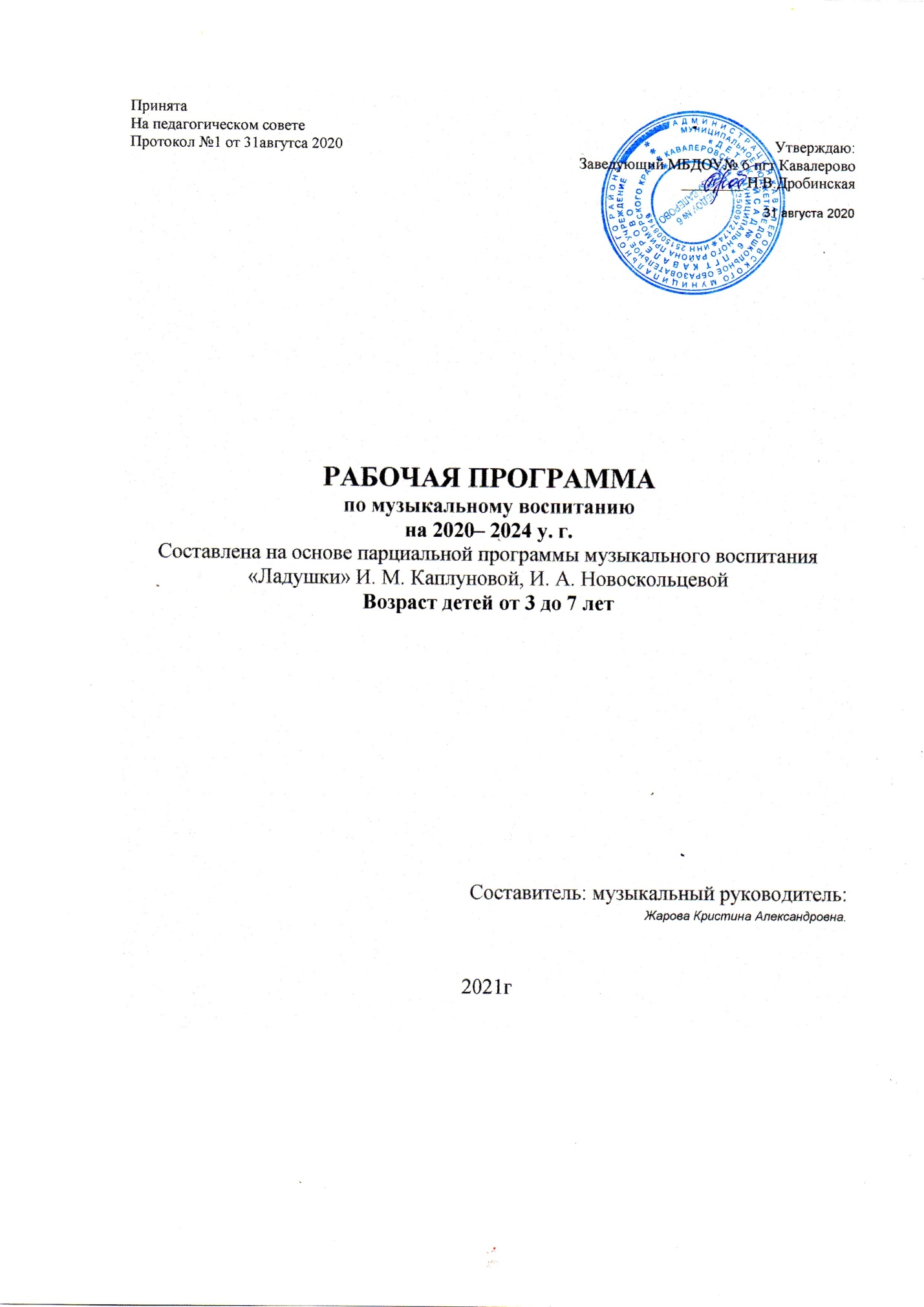 Пояснительная запискаДанная рабочая программа по музыкальному воспитанию дошкольников, разработана на основе программ:«Ладушки» И. М. Каплунова, И. А. Новоскольцева.Актуальность программы состоит в том, что она ориентирована на приобщение ребёнка к миру музыкального искусства с учётом специфики дошкольного возраста.В процессе музыкального воспитания у детей развиваются музыкальные и творческие способности (с учётом возможностей каждого) посредством различных видов музыкальной деятельности; формируется начало музыкальной культуры, способствующее развитию общей духовной культуры.Цель рабочей программы:введение ребенка в мир музыки с радостью и улыбкой,создание условий для развития музыкально-творческих способностей детей дошкольного возраста средствами музыки, ритмопластики, театрализованной деятельности,сохранение и развитие высокой чувствительности воспитанника к шумовому и музыкальному миру,развитие творческих способностей детей через самовыражение.Задачи:Подготовить воспитанников к восприятию музыкальных образов и представленийЗаложить основы гармонического развития:развитие слуха – научиться слышать и слушать самого себя, окружающий мир, отделять негативнуюаудиальную информацию от позитивнойразвитие вниманияразвитие чувства ритмаразвитие индивидуальных музыкальных способностейПриобщить воспитанников к русской народно-традиционной и мировой музыкальной культуре.Подготовить воспитанников к освоению приемов и навыков в различных видах музыкальной деятельностиРазвивать коммуникативные способности.Познакомить воспитанников с многообразием музыкальных форм и жанров.Использовать гармонизирующее действие музыки на психическое расслабление ребенка.Обеспечить охрану и укрепление здоровья детей.Методические принципы построения программы:Создание непринужденной и доброжелательной обстановки на занятиях.Учет возрастных особенностей воспитанников. Подготовка ребенка к восприятию различной аудиальной информации через собственные ощущения.Последовательное усложнение поставленных задач.Принцип преемственности.Принцип положительной оценки.Соотношение используемого материала с природным и светским календарем.Формы проведения занятий:1.Традиционное2.Комплексное3.ИнтегрированноеСтруктура музыкального занятия:(структура занятий может варьироваться в соответствии с усвоением материала детьми)приветствиемузыкально – ритмические движенияразвитие чувства ритма, музицирование,пальчиковая гимнастикаслушание,распевание, пение, подпевание.пляски, игры, хороводыФормы работы с педагогическим коллективом:индивидуальные консультациисеминарыоткрытие занятияразвлеченияпрактикумыпамяткиписьменные методические рекомендациисовместное планирование.Формы работы с родителями:индивидуальные консультацииродительские собранияпапки-передвижкибюллетени-памяткиразвлеченияанкетирование.Условия реализации программы:Программа ориентирована на пять возрастных периода: ранний дошкольный возраст (2-3 года), младший возраст (3-4 года), средний (4-5 лет), старший (5-6 лет) и подготовительный к школе. (6-8 лет).Срок реализации программ 5 лет.Организация занятий:Занятия проводятся два раза в неделю в музыкальном зале.Длительность занятий от 10 до 30 минут, в зависимости от возраста воспитанниковСистема занятий и количество учебных часов по музыке в ДОУСрок реализации программы 5 лет. Возраст детей от 2-7 лет.Наглядный и дидактический материал, используемый на занятиях:только качественная аудиозапись музыкииллюстрации и репродукциималые скульптурные формыдидактический материалигровые атрибутымузыкальные инструменты
Перспективный план работы на 1 квартал (младшая группа)Музыкально-ритмические движенияЗадачи:Учить детей ходить с остановкой на половинную ноту и легко бегать на носочках, останавливаться с окончанием музыкиПобуждать передавать характерные движения игровых образов и выполнять игровые действия.Учить выполнять танцевальные движения: пружинка, прыжки, притопы, топотушки, повороты кистей рук, кружение шагом на носочках по одному и в парах, прямой галоп.Развитие чувства ритма, музицированиеЗадачи:Развивать музыкальный слух (звуковысотный, ритмический, тембровый, динамический).Учить подпевать и петь звуки разной высоты, различным ритмом, темпом подражания интонациям музыкально-игровым образов.Приучать малышей петь и двигаться, передавая ритм мелодии.Учить воспроизводить ритмы попевок и песен на музыкальной лесенке, различать высоту звуков и ритм упражнений.СлушаниеЗадачи:Приобщать детей к музыкальной культуре, обогащать музыкальными впечатлениями, развивать интерес к музыке и эмоциональную отзывчивость.Формировать первоначальное представление о жанрах в музыке: марш, колыбельная, танец.Учить различать на слух контрастное звучание инструментов (дудочка-барабан, треугольник-барабан, металлофон-триола)Формировать представление о высоких, средних, низких, долгих, коротких звуках и учить различать их.Учить распознавать и определять высоту звука как в широком регистровом диапазоне, так и в узком (в пределах октавы).Распевание, пениеЗадачи:Развивать певческие навыки детей.Развивать умение подпевать коней музыкальных фраз,повторяющиеся слова песен, с инструментом и без него, со взрослым и самостоятельно.Содействовать постепенному расширению певческого голоса детей.Танцевальное, танцевально-игровое творчествоЗадачи:Развивать интерес к танцевальному творчеству.Побуждать детей самостоятельно импровизировать движения под танцевальную музыку.Развивать  творческую активность, самостоятельность.Игры, хороводыЗадачи:Создать условия для инсценирования совместно с воспитателем песен, выразительно передавать образы (гордый петушок, хитрая лиса, косолапый мишка и др.).Развивать жестикуляцию рук с помощью простейших этюдов на выразительность жеста.Воспитывать желание использовать игры , хороводы в самостоятельной деятельности.Содержание музыкального репертуара на 1 квартал (младшая группа)Музыкально-ритмические движенияСентябрь:«Ножками затопали» муз. М. Раухвергера«Ай-да!» муз. и сл. Г. ИльинойУпражнение «Фонарики»«Кто хочет побегать?» (литовская народная мелодия)Октябрь: «Погуляем» муз. Т.Ломовой«Кто хочет побегать?» муз. Л. Вишкарева«Птички летают» муз. А. СероваУпражнение с лентами (болгарская народная мелодия)Упражнение «Пружинка» («Из-под дуба» русская народная мелодия)«Зайчики»Ноябрь:«Марш» муз. А. Парлова«Кружение на шаге» муз. Е. Аарне«Стуколка» (украинская народная мелодия)«Ножками затопали» М. Раухвергера«Большие и маленькие ноги» муз. В. Агафонникова«Большие и маленькие птички» муз. И. КозловскогоРазвитие чувства ритма, музицированиеСентябрь:«Веселые ладошки»«Птички летают»«Зайчики»Русская народная плясоваяОктябрь:Знакомство с бубном«Фонарики» с бубномЗнакомство с треугольникомИгра узнай инструментНоябрь:Игра «Тихо - громко»СлушаниеСентябрь:«Прогулка» муз. В.Волкова«Колыбельная» муз. Т.НазаровойОктябрь:«Осенний ветерок» муз. А.ГречаниноваРусская народная плясовая«Марш» Э. Парлова«Колыбельная»Ноябрь:«Колыбельная песня»«Прогулка» муз. В.Волкова«Дождик»  муз. Н.Любарского«Марш»Распевание, пениеСентябрь:«Петушок» русская народная прибаутка«Ладушки» русская народная песняОктябрь:«Где же наши ручки?» муз. Т.Ломовой«Птичка» муз. М. Раухвергера«Собачка» муз. М. Раухвергера«Осень» муз. И.КишкоНоябрь:«Кошка» муз. Ан.Александрова«Собачка» муз. М. Раухвергера«Осень» муз. И.Кишко«Ладушки» русская народная песня«Зайка» русская народная песня Танцевальное, танцевально-игровое творчествоСентябрь:«Гуляем и пляшем» муз. М. Раухвергера«Гопак» муз. М.Мусоргского«Птички»Октябрь:Пляска с листочками»«Гопак» муз. М.Мусоргского«Осьминожки»Ноябрь:«Пальчики и ручки» русская народная мелодия«Пляска с погремушкой» муз. и сл. В.Антоновой«Плюшевый мишка»Игры, хороводыСентябрь:«Кошки и мышки»Октябрь:«Хитрый кот»«Петушок»«Пойду ль я, выйду ль»Ноябрь:Игра с погремушками«Прятки с собачкой» украинская народная мелодия«Птички и кошка»Перспективный план работы на 2 квартал (младшая группа)Музыкально-ритмические движенияЗадачи:Воспитывать интерес к танцу, желание заниматься музыкально-ритмической деятельностью;Учить выполнять под музыку основные движения, танцевальные: пружинка, прыжки, топотушки, поворот кистей рук, кружение шагом на носочках по одному и в парах; и другие движения, соответствующие музыкально-образному содержанию знакомых попевок, песен;Формировать умение ритмично ходить под музыку в быстром, умеренном, медленном темпе, с ускорением и замедлением.Развитие чувства ритма, музицированиеЗадачи:Продолжать знакомить детей с детскими музыкальными инструментами: дудочкой, барабаном, ксилофоном, колокольчикомРазвивать музыкально-сенсорные способности, ладовое чувство, чувство ритма, обучая детей игре на музыкальных инструментах и игрушках;Учить определять высоту и длительность звуков путем их сравнения (какой звук выше, ниже, короче, длиннее) с помощью музыкально-дидактических игр;Вызывать положительные эмоции от игры на детских музыкальных инструментах, желание играть на них в свободное время.СлушаниеЗадачи:Радовать детей музыкой, вызывать и поддерживать интерес к ней, к разным видам музыкальной деятельности (слушание);Содействовать развитию в процессе музыкальной деятельности складывающейся личности ребенка, его воображения, чувства самоценности, гуманных взаимоотношений;Углублять представления о вокальном жанре; определять характер, понимать взаимосвязь между текстом и музыкой;Слушать и понимать тексты вокальных произведений.Распевание, пениеЗадачи:Воспитывать интерес к песне, желание исполнять её;Формировать певческие умения и навыки: петь естественным голосом, без напряжения, не форсировать звук, вместе начинать и заканчивать пение, слушать вступление и заключение и т.д.Танцевальное, танцевально-игровое творчествоЗадачи:Побуждать детей самостоятельно и с помощью педагога придумывать движения под танцевальную музыку;Побуждать передавать характерные движения игровых образов;Вызывать положительные эмоции от самостоятельного танцевального и танцевально-игрового творчества.Игры, хороводыЗадачи:Содействовать развитию интереса к песенному, песенно-игровому и песенно-инструментальному творчеству, стимулировать первые самостоятельные попытки детей в этой сфере;Накапливать опыт детей в передаче музыкально-игровых образов в пении, движении, игре на муз инструментах;Развивать способность передавать взаимоотношения персонажей, их настроение (грустно, весело).Содержание музыкального репертуара на 2 квартал (младшая группа)Музыкально-ритмические движенияДекабрь:«Зимняя пляска» муз. С.СтарокадамскогоМарш и бег» муз. Е.Тиличеевой«Сапожки» русская народная мелодияУпражнение для рук«Бег и махи рук» муз. А.ЖилинаЯнварь:«Гуляем и пляшем» муз. М. РаухвергераСпокойная ходьба и кружение (русская народная мелодия)«Автомобиль»  муз. М. РаухвергераУпражнение «Пружинка» («Ах, вы сени»)«Галоп» («Мой конек» чешская народная мелодия)Упражнение «Топающий шаг» (топотушки)«Кружение на шаге» муз. Е.АарнеФевраль:«Пляска зайчиков» муз. А.ФилиппенкоУпражнение «Притопы»«Медведи» муз. Е.ТиличеевойУпражнение «Пружинка»«Кружение на шаге» муз. Е.АарнеРазвитие чувства ритма, музицированиеДекабрь:Игра в имена Игра с бубном«Паровоз»«Узнай инструмент»Игра «Веселые ручки»Пляска персонажейЯнварь:Упражнение «Лошадка танцует»Игра «Звучащий клубок»Февраль:«Песенка про мишку»«Учим мишку танцевать»«Учим куклу танцевать»«Играем и поем песню о мишке»СлушаниеДекабрь:«Медведь» муз. В.Ребикова«Вальс Лисы» Ж.Калодуба«Полька» муз. Г.ШтальбаумЯнварь:Колыбельная» муз. С.Разоренова«Марш» муз. Э.парлова«Лошадка» муз. М.Симанского«Полянка» русская плясовая музыкаФевраль:«Полька» муз. З.Бетмана«Шалун» муз. О.Бера«Плясовая»Распевание, пениеДекабрь:«Елочка» муз. Н.Бахутовой«Елочка» муз. М.Красева«Дед Мороз» муз. А.ФилиппенкоЯнварь:«Машенька-Маша»муз. и сл. С.Невельштейн«Топ, топ, топоток» муз. В.Журбинской«Баю-баю» муз. М.Красева«Самолет» муз. Е.ТиличеевойФевраль:«Заинька» муз. М.Красева«Маша и каша» муз. и сл. Т.Назаровой«Машенька-Маша»«Маме песенку пою» муз. Т.ПопатенкоТанцевальное, танцевально-игровое творчествоДекабрь:«Поссорились – помирились» муз. Т.Вилкорейской«Пальчики – ручки»«Веселый танец» муз. М.СатулинойЯнварь:«Пляска с султанчиками» хорватская народная мелодия«Сапожки» русская народная мелодияФевраль:«Пляска зайчиков»«Маленький танец» муз. Н.АлександровойИгры, хороводыДекабрь:«Зайчики и лисичка» муз. Г.Финаровского«Игра с мишкой» муз. Г.ФинаровскогоЯнварь:«Саночки»«Ловишки» муз. И.ГайданаИгра в лошадки«Самолет»Февраль:«Игра с мишкой»«Саночки»Перспективный план работы на 3 квартал (младшая группа)Музыкально-ритмические движенияЗадачи:Воспитывать интерес к танцу, желание заниматься музыкально-ритмической деятельностью;Совершенствовать движения: поочередное выставление ноги на пятку, носок, топающий шаг на месте, на ходу, кружение на носочках, подскоки;Закреплять и совершенствовать разученные ранее движения;Продолжать формировать умение ритмично ходить под музыку в быстром, умеренном, медленном темпе, с ускорением и замедлением.Развитие чувства ритма, музицированиеЗадачи:Развивать музыкальный слух (звуковысотный, ритмический, тембровый, динамический).Учить подпевать и петь звуки разной высоты, различным ритмом, темпом подражания интонациям музыкально-игровым образов.Приучать малышей петь и двигаться, передавая ритм мелодии.Учить воспроизводить ритмы попевок и песен на музыкальной лесенке, различать высоту звуков и ритм упражнений.СлушаниеЗадачи:Побуждать передавать свои эмоции и впечатления от музыки, соотносить их с характером музыкального произведения, используя различные виды уподоблений характеру музыки (вокальное, интонационное, мимическое, тактильное, моторно-двигательное и др.);Содействовать различению на слух контрастного звучания музыкальных инструментов (оркестровое исполнение и соло, вокальное произведение и инструментальное);Углублять представления детей о танцевальном жанре; учить слушать и слышать вальс и польку.Распевание, пениеЗадачи:Воспитывать интерес к песне, желание исполнять её;Формировать певческие умения и навыки: петь естественным голосом, без напряжения, не форсировать звук, вместе начинать и заканчивать пение, слушать вступление и заключение и т.д.;Обучать детей петь и одновременно двигаться, передавая ритм мелодии.Танцевальное, танцевально-игровое творчествоЗадачи:Побуждать детей самостоятельно и с помощью педагога придумывать движения под танцевальную музыку;Развивать творческую активность и способности детей;Способствовать развитию выразительности движений детей в передаче характерных особенностей музыкальных образов инструментальной музыки, песенок, попевок;Активизировать детей в поиске разнообразных движений в свободном танце;Развивать выразительность движений в передаче игровых образов в играх;Вызывать положительные эмоции от самостоятельного танцевального и танцевально-игрового творчества.Игры, хороводыЗадачи:Содействовать развитию интереса к песенному, песенно-игровому и песенно-инструментальному творчеству, стимулировать первые самостоятельные попытки детей в этой сфере;Накапливать опыт детей в передаче музыкально-игровых образов в пении, движении, игре на муз инструментах;Развивать способность передавать взаимоотношения персонажей, их настроение (грустно, весело);Активизировать музыкальное мышление, воображение, побуждая к творчеству в придумывании песен и инструментальных импровизаций;Содержание музыкального репертуара на 3 квартал (младшая группа)Музыкально-ритмические движенияМарт:Упражнение бег с платочкамиДа-да-да!» муз. Е.Тиличеевой«Птички летают и клюют зернышки» швейцарская народная мелодияУпражнение «Воротики» «Бег» муз. Т.Ломовой«Кошечка» муз. Т.Ломовой«Бег и подпрыгивание» муз. Т.ЛомовойАпрель:Упражнение с лентами (болгарская народная мелодия)«Воробушки» венгерская народная мелодия«Ножками затопали» муз. М. Раухвергера«Марш и бег» муз. Е.ТиличеевойМай:Упражнение топающий шаг («Ах, вы сени» русская народная песня)Упражнение «Пружинка», русская народная мелодия«Побегали – потопали» муз. Л.БетховенаУпражнение «Выставление ноги на пятку», русская народная мелодияУпражнение «Бег с платочками» (украинская народная мелодия)Развитие чувства ритма, музицированиеМарт:Ритм в стихах «Тигренок»«Песенка про Бобика»«Учим Бобика танцевать»«Игра с пуговицами»Ритм в стихах «Барабан»Ритмическая цепочка из больших и маленьких солнышекАпрель:Ритмическая цепочка из жучковРитм в стихах «Тигренок»Игра «Паровоз»Май:Ритмические цепочкиУчим лошадку танцевать«Пляска собачки»СлушаниеМарт:«Капризуля» муз. В.Волкова«Марш» муз. Е.Тиличеевой«Лошадка» муз. М.СиманскогоАпрель:«Резвушка» муз. В.Волкова»«Воробей» муз. А.Руббаха«Марш» муз. Э.ПарловаМай:«Мишка» муз. М. Раухвергера«Курочка» муз. Н.ЛюбарскогоКолыбельная«Лошадка» муз. М.СиманскогоРаспевание, пениеМарт:«Я иду с цветами» муз. Е.Тиличеевой«Пирожки» муз. А.Филиппенко«Бобик» муз. Т.Попатенко«Игра с лошадкой» муз. И.КишкоАпрель:«Есть у солнышка друзья» муз. Е.Тиличеевой«Петушок» русская народная прибаутка«Кап-кап!» муз. А.Филиппенко«Самолет» муз. Е.ТиличеевойМай:«Машина» муз. Т.Попатенко«Цыплята» муз. А.Филиппенко«Поезд» муз. Н.Метлова«Воробушки и автомобиль» муз. М. РаухвергераТанцевальное, танцевально-игровое творчествоМарт:«Пляска с платочками»«Поссорились – помирились»«Приседай» (эстонская народная мелодия)«Пляска с султанчиками» муз. Р.РустамоваАпрель:«Солнышко и дождик» муз. М. Раухвергера«Березка» муз. Р. Рустамова«Чебурашка»Май:«Приседай» (эстонская народная мелодия)«Пляска с платочками»«Пальчики – ручки»Игры, хороводыМарт:«Кошка и котята»«Серенькая кошечка» муз. В.ВитлинаАпрель:«Самолет» муз. Л.Банниковой «Солнышко и дождик»Май:«Воробушки и автомобиль» муз. М. Раухвергера«Черная курица» (чешская народная игра с пением)Игра «Табунщик и лошадки»Перспективный план работы на 1 квартал (средняя группа)Музыкально-ритмические движенияЗадачи:Развивать интерес  и способности к музыкально-ритмической деятельности.Совершенствовать ходьбу, бег, прыжки под музыку.Учить ходьбе различного характера, со сменой динамики.Приучать легко бегать врассыпную, ритмично подпрыгивать на двух ногах из положения стоя и в присесте.Закреплять умение самостоятельно менять движения со сменой характера музыки: марш, колыбельная и др.Учить передавать в движении контрастность игровых образов.Совершенствовать движения: поочерёдное выставление ноги на  пятку, носок, топающий шаг на месте, на ходу, кружение на всей ступне, на носочках, подскоком.Учить выполнять два шага и три притопа на месте, боковой галоп, топающий шаг и перетоп.Учить передавать в движениях настроение музыки.Закреплять умение двигаться бегом в паре на носочках и ритмично выполнять топотушки на носочках на месте.Развитие чувства ритма, музицированиеЗадачи:Формировать точность речевой и песенной интонации, чувство ритма, используя различные музыкально-игровые образы.Учить воспроизводить ритм мелодии в движении (прохлопывать, притопывать, проигрывать на музыкальной лесенке, музыкальных инструментах).Формировать умение и навыки петь бодро, напевно, ласково, правильно выговаривая слова и пропевая мелодию  в разных темпах.СлушаниеЗадачи:Развивать интерес к музыке, эмоциональную отзывчивость, сопереживание в процессе ознакомления с вокальными и инструментальными музыкальными произведениями.Учить детей сравнивать и анализировать произведения.Продолжать формировать представления о различных жанрах и разном характере музыки: спокойный, напевный; весёлый, радостный; бодрый, слаженный; грустный.Учить дифференцированно, воспринимать контрастное настроение песен и инструментальной музыкиПобуждать самостоятельно, оценивать и высказываться о содержании и характере музыки.Продолжать учить различать тембр музыкальных инструментов, моделируя тембровые отношения в основных движениях (бег, шаг, прыжки) и в музыкально-ритмических движениях.Распевание, пениеЗадачи:Расширять певческий репертуар, работать над развитием певческих способностей.Расширять певческий диапазон.Учить петь звукоподражания в разных регистрах.Развивать координацию слуха и голоса.Танцевальное, танцевально-игровое творчествоЗадачи:Развивать интерес к танцевальному творчеству.Побуждать к придумыванию движений в свободной пляске.Развивать творческую активность, самостоятельность.Поддерживать стремление к самовыражению.Игры, хороводыЗадачи:Накапливать опыт детей в передаче музыкально-игровых образов в пении, движениях, игре на музыкальных инструментах.Развивать способность передавать взаимоотношения персонажей, их настроение (грустно, весело, жалобно, возмущённо, ласково, удивленно).Обращать внимание на мимику, жесты, характерные движения, речевую и песенную интонации.Побуждать инсценировать под пение взрослых и детей попевки и песни.Развивать интерес к творческой деятельности и сочинительству.Содержание музыкального репертуара на 1 квартал (средняя группа)Музыкально-ритмические движенияСентябрь:«Марш» муз. Е.Тиличеевой«Барабанщик» муз. Д.КабалевскогоУпражнение «Качание рук с лентами», муз. А.ЖилинаУпражнение «Пружинка» («Ах, вы сени» русская народная мелодия)Упражнение качание рук с лентами и легкий бег», муз. А.ЖилинаУпражнение «Прыжки» («Полечка» муз. Д.Кабалевского)Октябрь:«Лошадка» муз. Л.БанниковойУпражнение для рук с лентами, муз. А.Жилина«Марш» муз. Ф.Шуберта«Мячики» муз. М.СатулинойУпражнение «Хлопки в ладоши» («Полли» английская народная мелодия)«Притопы с топотушками», русская народная мелодияНоябрь:Упражнение «Ходьба и бег» (латвийская народная мелодия)«Кружение парами» (латвийская народная мелодия)Развитие чувства ритма, музицированиеСентябрь:«Андрей-воробей» русская народная песня«Петушок» русская народная прибаутка«Котя»«Плясовая для кота»«Зайчик, ты зайчик» русская народная песняОктябрь:«Плясовая для лошадки» муз. В.ВитлинаУпражнение «Божьи коровки»«Где наши ручки?» муз. Е.ТиличеевойИгра «Узнай песенку»«Веселый оркестр» («Ой, лопнул обруч», украинская народная мелодия)«Концерт для куклыНоябрь:«Летчик» муз. Е.Тиличеевой«Андрей-воробей» русская народная песня«Я люблю свою лошадку»«Летчик» муз. Е.ТиличеевойСлушаниеСентябрь:«Марш» муз. И.Дунаевский«Полянка» русская народная плясовая«Колыбельная» муз. С.ЛевидоваОктябрь:«Полька» муз. М.Глинки«Грустное настроение» муз. А.ШтейнвиляНоябрь:«Вальс» муз. Ф.Шуберта«Кот и мышь» муз. Ф.РыбицкогоРаспевание, пениеСентябрь:«Чики-чки-чикалочка» русская народная прибаутка«Барабанщик» муз. М.Красева«Кто проснулся рано?» муз. М.Гриневича«Котик» муз. И.КишкоРаспевка «Мяу, мяу»«Колыбельная зайчонка» муз. В.КарасеваОктябрь:«Лошадка Зорька» муз. Т.Ломовой«Осень» муз. А.Филиппенко«Осенние распевки» муз. М.Сидоровой«Простая песенка» муз. Е.ШаламоновойНоябрь:«Варись, варись, каша» муз. Е.Туманян«Первый снег» муз. А.Филиппенко«Елочка-красавица» муз. М.ЕремеевойТанцевальное, танцевально-игровое творчествоСентябрь:«Нам весело» («Ой, лопнул обруч», украинская народная мелодия)«Полька»Октябрь:«Танец осенних листочков» муз. А.Филиппенко«Пляска парами», литовская народная мелодияНоябрь:«Веселые путешественники» муз. М.СтарокадамскогоТворческая пляска«Танец утят»Игры, хороводыСентябрь:Игра «Петушок»«Кот Васька» муз. Г.Лобачева«Заинька» русская народная песняОктябрь:«Огородная - хороводная» муз. Б.МожжевеловаИгра «Ловишки с лошадкой»Ноябрь:Игра «Хитрый кот»Игра «Колпачок» (русская народная песня)Игра «Ищи игрушку» (русская народная мелодия)«Заинька»Перспективный план работы на 2 квартал (средняя группа)Музыкально-ритмические движенияЗадачи:Учить выполнять под музыку основные движения (ходьба, бег), танцевальные и другие движения;Продолжать учить танцевальным движениям: выставление поочередно ног на носок, на пятку; топающему шагу на месте, по кругу, врассыпную; притопам; пружинке с поворотом вправо, влево, прямо; вращению кистями рук с пружинкой;Развивать выразительность движений в передаче танцевального образа;Продолжать формировать умение слаженно двигаться в паре, согласовывать движения друг с другом;Развитие чувства ритма, музицированиеЗадачи:Формировать интерес к музыкальным инструментам, желание на них играть;Обучать воспроизведению метрической основы песен и танцевальной музыки, как в индивидуальном, так и в коллективном исполнении в ритмическом оркестре;Побуждать воспроизводить равномерный ритм попевок и песенок на музыкальном инструменте;Учить детей моделировать высоту звука путем показа рукой;Знакомить детей с «музыкальным языком» - ритм, динамика, темп (используя музыкально-дидактические игры).СлушаниеЗадачи:Радовать детей музыкой, вызывать и поддерживать интерес к ней,к разным видам музыкальной деятельности;Содействовать развитию в процессе музыкальной деятельностискладывающейся личности ребенка, его воображения, чувства самоценности, гуманных взаимоотношений;Побуждать передавать свои эмоции и впечатления от музыки, соотносить их с характером музыкального произведения, используя различные виды уподоблений характеру музыки (вокальное, интонационное, мимическое, тактильное, моторно-двигательное и др.);Знакомить с простейшими эмоционально-образными характеристиками музыки, формировать представления о музыкальных жанрах;Содействовать различению на слух контрастного звучания музыкальных инструментов: дудочка-барабан, треугольник-барабан, и т.д.Распевание, пениеЗадачи:Воспитывать интерес к песне, желание исполнять её;Побуждать, в игровых ситуациях подпевать и пропевать звуки разной высоты в различном ритме, темпе;Формировать певческие умения и навыки у детей; петь без напряжения, естественным голосом, не форсировать звук, вместе начинать и заканчивать пение, слушать вступление, заключение, проигрыш.Танцевальное, танцевально-игровое творчествоЗадачи:Способствовать развитию выразительности движений детей в передаче характерных особенностей музыкальных образов инструментальной музыки, песенок, попевок;Активизировать детей в поиске разнообразных движений в свободном танце;Развивать выразительность движений в передаче игровых образов в играх.Игры, хороводыЗадачи:Использовать богатые возможности музыки и детской музыкальной деятельности для познания внутреннего мира воспитанников, их интересов, музыкальных способностей;Развивать способность детей самостоятельно передавать музыкально-игровые образы, их действия путем инсценирования попевок, потешек, песен.Накапливать опыт детей в передаче музыкально-игровых образов в пении, движении, игре на муз инструментах.Содержание музыкального репертуара на 2 квартал (средняя группа)Музыкально-ритмические движенияДекабрь:«Шагаем, как медведи» муз. Е.Каменоградского«Упражнение качание рук» (со снежинками) муз. А.Жилина«Елочка-елка» муз. Т.Попатенко«Хороводный шаг» («Как пошли наши подружки», русская народная мелодия)«Всадники» муз. В.Витлина«Танец в кругу» (финская народная мелодия)Игра с погремушками («Экосез» муз. А.Жилина)Январь:«Марш» муз. Ф.ШубертаУпражнение «Выставление ноги на носочек»«Мячики» муз. М.СатулинойУпражнение «Выставление ноги на пятку»Февраль:«Хлоп-хлоп!» («Полька» муз. И.Штрауса)Игра «Пузырь»«Ходьба и бег» (литовская народная мелодия)Развитие чувства ритма, музицированиеДекабрь:«Летчик» муз. Е.Тиличеевой«Андрей-воробей» русская народная песня«Я люблю свою лошадку»Январь:«Сорока»«Всадники»Пляска МишкиИгра «Узнай инструмент»Февраль:«Барашеньки» русская народная прибаутка«Андрей-воробей» русская народная песня«Всадники» муз. В.ВитлинаИгра «Веселый оркестр»Игра и песня «Паровоз» муз Г. ЭрнесаксаСлушаниеДекабрь:«Бегемотик танцует»«Вальс-шутка» муз. Д.ШостаковичаЯнварь:«Немецкий танец» муз. Л.Бетховена«Два петуха» муз. С.Разоренова«Вальс-шутка» муз. Д.ШостаковичаФевраль:«Смелый наездник» муз. Р.Шумана«Маша спит» муз. Г.Фрида«Немецкий танец» муз. Л.БетховенаРаспевание, пениеДекабрь:«Веселый новый год» муз. Е.Жарковского«Дед Мороз» муз. В.Герчик«Снег идет» муз. М.Еремеевой«Песенка о елочке» муз. Е.Шаламоновой«Здравствуй, елка!» муз. Ю.МихайленкоЯнварь:«Песенка про хомячка» муз. Л.Абелян«Саночки» муз. А.ФилиппенкоФевраль:«Мы запели песенку» муз. Р.Рустамова«Как папа» муз. Л.Семеновой«Мы на луг ходили» русская народная песняТанцевальное, танцевально-игровое творчествоДекабрь:«Дети и медведь» муз. В.Верховенца«Веселый Новый год» муз. Е.Жарновского«Вальс» муз. Ф.Шуберта«Полька» муз. И.Штрауса«Пляска с султанчиками» (хорватская народная мелодия)«Вальс снежинок»«Танец клоунов» («Полька» муз. И.Штрауса)«Вокруг елки» песня-танецЯнварь:«Пляска парами» (литовская народная мелодия)«Разноцветная игра»Февраль:Пляска с султанчиками«Полька» муз. И.Штрауса«Кузнечик» муз. В.ШаинскогоИгры, хороводыДекабрь:Игра «Зайцы и лиса»«Дети и медведь» муз. В.ВерховенцаЯнварь:Игра «Паровоз» муз. Г.Эрпесакса«Покажи ладошки» (латвийская народная мелодия)Игра «Колпачок»Февраль:«Заинька» русская народная песняИгра с погремушками («Экосез» муз. А.Жилина)Игра «Ловишки»«Хитрый кот»«Дети и медведь»Перспективный план работы на 3 квартал (средняя группа)Музыкально-ритмические движенияЗадачи:Воспитывать интерес к танцу, желание заниматься музыкально-ритмической деятельностью;Совершенствовать движения: поочередное выставление ноги на пятку, носок, топающий шаг на месте, на ходу, кружение на носочках, подскоки;Закреплять и совершенствовать разученные ранее движения;Продолжать формировать умение ритмично ходить под музыку в быстром, умеренном, медленном темпе, с ускорением и замедлением.Развитие чувства ритма, музицированиеЗадачи:Продолжать знакомить детей с детскими музыкальными инструментами: дудочкой, барабаном, ксилофоном, колокольчиком; приемам игры на них;Побуждать в игре на муз инструментах передавать ритм, динамические оттенки;Вызывать положительные эмоции от игры на детских музыкальных инструментах, желание играть на них в свободное время.Учить определять высоту и длительность звуков путем их сравнения (какой звук выше, ниже, короче, длиннее) с помощью музыкально-дидактических игр.СлушаниеЗадачи:Побуждать передавать свои эмоции и впечатления от музыки, соотносить их с характером музыкального произведения, используя различные виды уподоблений характеру музыки (вокальное, интонационное, мимическое, тактильное, моторно-двигательное, и др.);Содействовать различению на слух контрастного звучания музыкальных инструментов (оркестровое исполнение и соло, вокальное произведение и инструментальное);Углублять представления детей о танцевальном жанре; учить слушать и слышать вальс и польку.Распевание, пениеЗадачи:Воспитывать интерес к песне, желание исполнять её;Формировать певческие умения и навыки: петь естественным голосом, без напряжения, не форсировать звук, вместе начинать и заканчивать пение, слушать вступление и заключение и т.д.;Обучать детей петь и одновременно двигаться, передавая ритм мелодии.Танцевальное, танцевально-игровое творчествоЗадачи:Побуждать детей самостоятельно и с помощью педагога придумывать движения под танцевальную музыку;Развивать творческую активность и способности детей;Способствовать развитию выразительности движений детей в передаче характерных особенностей музыкальных образов инструментальной музыки, песенок, попевок;Активизировать детей в поиске разнообразных движений в свободном танце;Развивать выразительность движений в передаче игровых образов в играх.Вызывать положительные эмоции от самостоятельного танцевального и танцевально-игрового творчества.Игры, хороводыЗадачи:Содействовать развитию интереса к песенному, песенно-игровому и песенно-инструментальному творчеству, стимулировать первые самостоятельные попытки детей в этой сфере;Накапливать опыт детей в передаче музыкально-игровых образов в пении, движении, игре на муз инструментах;Развивать способность передавать взаимоотношения персонажей, их настроение (грустно, весело);Активизировать музыкальное мышление, воображение, побуждая к творчеству в придумывании песен и инструментальных импровизаций.Содержание музыкального репертуара на 3 квартал (средняя группа)Музыкально-ритмические движенияМарт:«Скачут по дорожке» муз. А.ФилиппенкоУпражнение для рук, муз. А.Жилина«Зайчики» («Полечка» муз. Д.Кабалевского)«Выставление ноги» («Полянка» русская народная плясовая)Апрель:«Дудочка» муз. Т.Ломовой«Мячики» муз. М.Сатулиной«Марш» муз. Ф.Шуберта«Скачут по дорожке» муз. А.Филиппенко«Упражнение с флажками» муз. В.Козырева«Лошадки» муз. Л.БанниковойУпражнение «Выставление ноги на пятку» муз. Ф.ЛещинскойМай:Упражнение «Подскоки» (французская народная мелодия)Марш под барабанХороводный шаг («Как пошли наши подружки» русская народная мелодия)«Скачут лошадки» («Всадники» муз. В.Витлиной)Развитие чувства ритма, музицированиеМарт:Спой и сыграй свое имя«Ежик»Игра «Узнай инструмент»«Зайчик, ты зайчик»«Лошадка»«Паровоз»Апрель:«Божья коровка»Игра «Веселый оркестр»«Самолет» муз. М.Мажденко«Петушок»«Паровоз»«Марш» муз. Ф.ШубертаМай:«Два кота» (польская народная мелодия)«Полька для зайчика»«Андрей-воробей» (русская народная песня)СлушаниеМарт:«Вальс» муз. А.Грибоедова«Ежик» муз. Д.Кабалевского«Смелый наездник» муз. Р.ШуманаАпрель:«Полечка» муз. Д.Кабалевского«Марш солдатиков» муз. Е.Юцевич«Вальс» муз. А.Грибоедова«Ежик» муз. Д.КабалевскогоМай:«Колыбельная» муз. В.А.Моцарта«Шуточка» муз. В.Селиванова«Полька» муз. И.ШтраусаРаспевание, пениеМарт:«Воробей» муз. В.Герчик«Ежик»«Новый дом» муз. Р.БойкоАпрель:«Весенняя полька» муз. Е.Тиличеевой«Воробей» муз. В.Герчик«Солнышко»«Три синички» русская народная песня«Барабанщик» муз. М.КрасеваМай:«Зайчик» муз. С.Старокадамского«Хохлатка» муз. А.ФилиппенкоТанцевальное, танцевально-игровое творчествоМарт:«Пляска с платочками» (хорватская народная мелодия)«Покажи ладошки» (латвийская народная мелодия)«Танец в кругу» (финская народная мелодия)«Колпачок» (русская народная мелодия)Апрель:«Веселый танец» (литовская народная мелодия)«Рыбак»«Белочка»Май:«Вот так вот» (белорусская народная мелодия)«Как на нашем на лугу»  муз. Л.Бирнова«Пляска с платочками» (народная мелодия)Игры, хороводыМарт:«Игра с ежиком» муз. М.Сидоровой«Кто у нас хороший» (русская народная мелодия)Апрель:Игра «Жмурки» муз. Ф.Флотова«Ловишки с собачкой» муз. Й.Гайдана«Летчики на аэродром» муз. М. РаухвергераИгра «Паровоз»Май:Игра «Ловишки с зайчиком» муз. Й.ГайданаИгра «Кот Васька»«Ежик» муз. Д.КабалевскогоПерспективный план работы на 1 квартал (старшая группа)Музыкально-ритмические движенияЗадачи:Развивать интерес  и способности к музыкально-ритмической деятельности.Учить детей двигаться в соответствии с контрастным характером музыки, динамикой (громко-тихо), в умеренном и быстром темпе.Совершенствовать танцевальные движения, ранее разученные: боковой галоп, кружение на подскоке вправо, влево, подскоки, сужение и расширение круга с выполнением хороводного, мелкого, приставного шага.Учить детей легко бегать по кругу парами, со сменой динамики.Развитие чувства ритма, музицированиеЗадачи:Развивать музыкальную деятельность детей, технику игры на музыкальных инструментах, вызывать желание играть на них самостоятельно.Развивать звуковысотный, тембровый, динамический слух.Учить передавать характер музыкального произведения определённым тембром инструмента.Продолжать развивать представление о длительности звуков:  долгий, короткий звук.Учить петь звукоподражания в разных регистрах, с различным   темпом.Учить петь в движении, воспроизводить ритм мелодии в движении, прохлопывать,  протопывать ритм мелодии.СлушаниеЗадачи:Развивать эмоциональную отзывчивость, сопереживание в процессе восприятия музыки.Формировать основы музыкально-эстетического вкуса.Побуждать думать, размышлять о музыке, оценивать музыкальные произведения.Учить различать содержание, характер, настроение музыки.Расширять представление о жанре вальса.Учить различать части произведения.Побуждать передавать характер и настроение музыки в движении.Распевание, пениеЗадачи:Углублять, расширять представление о характере, настроении музыки, выразительных средствах в музыкальных произведениях.Учить передавать в пении разное эмоциональное состояние.Продолжать развивать чистоту интонирования, четкую дикцию, правильное певческое дыхание, артикуляцию.Развивать координацию слуха и голоса.Танцевальное, танцевально-игровое творчествоЗадачи:Развивать интерес к танцевальному творчеству.Побуждать к придумыванию движений в свободной пляске.Предлагать придумывать танцы из 4-х движений.Развивать творческую активность, воображение, артистические способности путём придумывания детьми танцев различных игровых и сказочных персонажей.Учить передавать разное эмоциональное состояние в танце, в движении с пением в хороводе.Развивать быстроту и ловкость в играх.Игры, хороводыЗадачи:Развивать способности детей отражать характер и особенность музыкального образа в речевых, песенных интонациях, мимике, пантомиме.Учить самостоятельно инсценировать попевки, песни.Поощрять оригинальность, выразительность в инсценировании песен.Побуждать передавать настроение, состояние персонажей (грусть, радость, удивление и т.д.Развивать творческое мышление и воображение детей, побуждать к придумыванию песенных, инструментальных импровизаций на заданный текст и по сказкам.Содержание музыкального репертуара на 1 квартал (старшая группа)Музыкально-ритмические движенияСентябрь:«Марш» муз. Ф.НадененкоУпражнение для рук (польская народная мелодия)«Великаны и гномы» муз. Д.Львова-КомпанейцаУпражнение «Попрыгунчики» («Экосез» муз. Ф.Шуберта)«Хороводный шаг» («Белолица - круглолица» русская народная мелодия)Упражнение для рук с ленточками (польская народная мелодия)Октябрь:«Марш» муз. В.ЗолотореваПрыжки («Полли» английская народная мелодия)Упражнение «Поскоки» («Поскачем» муз. Т.Ломовой)Упражнение «Гусеница» («Большие и маленькие ноги» муз. В.Агафонниковой)«Ковырялочка» (ливийская полька)Ноябрь:«Марш» муз. М.Робера«Всадники» муз. В.ВитлинаУпражнение «Топотушки» (русская народная мелодия)«Аист»Танцевальные движение «Кружение» (украинская народная мелодия)Упражнение «Топотушки» (русская народная мелодия)Развитие чувства ритма, музицированиеСентябрь:«Тук, тук молотком»«Белочка»«Кружочки»Таблица «М»Октябрь:«Кап-кап»«Гусеница»«Картинки»Ноябрь:«Тик-тик-так»Работа с ритмическими карточками«Рыбки»«Солнышки» и карточкиСлушаниеСентябрь:Знакомство с творчеством П.И.Чайковского«Марш деревянных солдатиков» муз. П.Чайковского«Голодная кошка и сытый кот» муз. В.СаламоноваОктябрь:«Полька» муз. П.Чайковского«На слонах в Индии» муз. А.ГедикеНоябрь:«Сладкая греза» муз. П.Чайковского«Мышки» маз. А.ЖилинскогоРаспевание, пениеСентябрь:«Жил-был у бабушки серенький козлик» русская народная песня«Урожай собирай» муз. А.Филиппенко«Бай-качи, качи»  русская народная прибауткаОктябрь:«Осенние распевки»«Падают листья» муз. М.Красева«К нам в гости пришли» муз. Ан.Александрова«Шли по лесу» муз. И.Осокиной«Желтенькие листики» муз. О.ДевочкинойНоябрь:«От носика до хвостика» муз. М.Парцхаладзе«Снежная песенка» муз. Д.Львова-Компанейца«Дед Мороз» муз. В.Витлина«Едут, едут наши санки» муз. М.Еремеевой«Новогодняя песенка» муз. Г.ГладковаТанцевальное, танцевально-игровое творчествоСентябрь:«Приглашение» украинская народная мелодия«Красный сарафан» муз. А.Варламовой«Шел козел по лесу» танец-играОктябрь:«Пляска с притопами» («Галоп» украинская народная мелодия)«Веселый танец» (Еврейская народная мелодия)Ноябрь:«Отвернись-повернись» (карельская народная мелодия)«Кошачий танец» рок-н-роллИгры, хороводыСентябрь:«Воротики» («Полянка» русская народная мелодия)«Плетень» муз. В.КалинниковаИгра «Попрыгунчики»Октябрь:«Чей кружок скорее соберется?» («Когда под яблонькой» русская народная мелодия)«Ловишки» муз. И.Гайдна«Ворон» русская народная прибауткаНоябрь:«Займи место» русская народная мелодия«Кот и мыши» муз. Т.Ломовой«Догони меня»«Плетень» муз. В.КалинниковаПерспективный план работы на 2 квартал (старшая группа)Музыкально-ритмические движенияЗадачи:Развивать музыкально-ритмическое чувство; совершенствовать умение ритмично выполнять основные движения / бег, ходьба, прыжки/ под музыку.Учить детей двигаться в соответствии с контрастным характером музыки, динамикой (громко-тихо), в умеренном и быстром темпе.Учить овладению новыми музыкально-ритмическими движениями: притопами, тремя притопами вправо, влево, на месте; боковым галопом; ковырялочкой прямо, вправо, влево.  Совершенствовать умение слаженно двигаться в паре, согласовывать движения друг с другом.Развитие чувства ритма, музицированиеЗадачи:Стимулировать интерес к игре на музыкальных инструментах, желание научиться, самим играть на них.  Развивать звуковысотный, тембровый, динамический слух.Формировать умение слаженно играть в детском оркестре.Учить передавать характер музыкального произведения определённым тембром инструмента.Продолжать развивать представление о длительности звуков:  долгий, короткий звук.Учить петь звукоподражания в разных регистрах, с различным   темпом.Учить петь в движении, воспроизводить ритм мелодии в движении, прохлопывать,  протопывать ритм мелодии.СлушаниеЗадачи:Продолжать развивать у детей интерес к музыке, музыкальным произведениям разных жанров, желание их слушать.Расширять и обогащать представления об основных жанрах музыки: песне, танце, марше; сравнивать произведения одного жанра.Знакомить детей с народной музыкой / вокальной и инструментальной: белоруской, русской и др./.Учить различать содержание, характер, настроение музыки.Побуждать к оценке музыки, развивать музыкальное и эмоциональное мышление.Побуждать передавать характер и настроение музыки в движении.Распевание, пениеЗадачи:Продолжать формировать интерес к вокальному искусству, любовь к пению.Расширять песенный репертуар детей, их кругозор.Продолжать развивать чистоту интонирования, четкую дикцию, правильное певческое дыхание, артикуляцию.Побуждать петь выразительно, эмоционально, передавать в песенных интонациях настроение, характер музыки.Танцевальное, танцевально-игровое творчествоЗадачи:Продолжать развивать интерес к танцевальному творчеству.Содействовать обогащению опыта в этом виде музыкально-ритмической деятельности.Предлагать придумывать танцы из 4-х движений.Развивать творческую активность, воображение, артистические способности путём придумывания детьми танцев различных игровых и сказочных персонажей.Развивать быстроту и ловкость в играх.  Игры, хороводыЗадачи:Учить самостоятельно инсценировать попевки, песни.Побуждать передавать настроение, состояние персонажей (грусть, радость, удивление и т.д.)Развивать творческую активность детей в продуктивной музыкальной деятельности.Развивать способности детей отражать характер и особенность музыкального образа в речевых, песенных интонациях, мимике, пантомиме.Содержание музыкального репертуара на 2 квартал (старшая группа)Музыкально-ритмические движенияДекабрь:Упражнение «Приставной шаг» (немецкая народная мелодия)«Побегаем и попрыгаем» муз. С.Соснина«Ветерок и ветер» муз. Л.БетховенаУпражнение «Притопы» (финская народная мелодия)Упражнение «Приставной шаг в сторону» (немецкая народная мелодия)Январь:«Марш» муз. И.КишкоУпражнение «Мячики» муз. П.Чайковского«Шаг и поскок» муз. Т.Ломовой Упражнение «Веселые ножки» (латвийская народная мелодия)«Ковырялочка» (ливенская полька)Февраль:«Марш» муз. Н.Богословского«Кто лучше скачет?» муз Т.Ломовой«Побегаем» муз. К.Вебера«Спокойный шаг» муз. Т.Ломовой«Полуприседание с выставлением ноги» (русская народная мелодия)«Марш» муз. Н.БогословскогоРазвитие чувства ритма, музицированиеДекабрь:«Колокольчик»Живые картинки«Гусеница»Январь:«Сел комарик под кустарник»Работа с ритмическими карточкамиФевраль:«По деревьям скок-скок»«Гусеница»«Ритмический паровоз»СлушаниеДекабрь:«Болезнь куклы» муз. П.Чайковского«Клоуны» муз. Д.КабалевскогоЯнварь:«Новая кукла» муз. П.Чайковского«Страшилище» муз. В.Витлина«Клоуны» муз. Д.КабалевскогоФевраль:«Утренняя молитва» муз. П.Чайковского«Детская полька» муз. А.ЖилинскогоРаспевание, пениеДекабрь:«Наша елка» муз. А.Островского«Дед Мороз» муз. В.Витлина«Елочка» муз. Л.Бекмана«Елочка-красавица» муз. М.Еремеевой«В декабре, в декабре!»Январь:«Песня друзей»«Считалочка» муз. Е.ШаламоновойФевраль:«Про козлика» муз. Г.Струве«Мамин праздник» муз. Ю.Гурьева«Кончается зима» муз. Т.Попатенко«Моя мама»«Бабушка-лапушка» муз. А.СултановойТанцевальное, танцевально-игровое творчествоДекабрь:«Потанцуй со мной дружок» (английская народная мелодия)«Веселый танец» (еврейская народная мелодия)«Маленький танец»  муз. Ф.КулауЯнварь:«Озорная полька» муз. Н.Вересокиной«Кошачий танец» рок-н-роллФевраль:«Дружные тройки» муз. М.Штрауса«Кошки-мышки» муз. Г.ГладковаХоровод «Светит месяц» русская народная песня«Шел козел по лесу» русская народная песняИгры, хороводыДекабрь:«Чей кружок скорее соберется?» (русская народная мелодия)«Не выпустим!»«Догони меня!»«Ловишки» муз. Й.ГайднаЯнварь:«Кот и мыши» муз. Т.Ломовой«Займи место» (русская народная мелодия)«Что нам нравится зимой?»Игра «Холодно - жарко»Игра со снежинкамиФевраль:«Догони меня!»«Будь внимательным» (датская народная мелодия)«Займи место» (русская народная мелодия)Перспективный план работы на 3 квартал (старшая группа)Музыкально-ритмические движенияЗадачи:Развивать чувство ритма, двигательную активность детей, учить свободной и естественной пластике.Совершенствовать ранее разученные и овладевать новыми музыкально-ритмическими движениями: покачивание корпуса с пружинкой; приставной шаг с пружинкой; ковырялочка влево, вправо, прямо; качалочка вперёд, назад; хороводный шаг и др.Формировать умение выполнять танцевальные движения с предметами и игрушками.Развитие чувства ритма, музицированиеЗадачи:Продолжать накапливать опыт детей в инсценировании песен, попевок, стихотворений.Стимулировать к сочинению песенных импровизаций в жанре марша, польки, вальса, мелодий с разным настроением.Активизировать способности детей к перевоплощению, умению передать в движениях, мимике, интонациях музыкально-игровые образы.Побуждать передавать настроение, состояние персонажей    (грусть, радость, удивление и т.д.)Развивать творческое мышление и воображение детей, побуждать   к придумыванию песенных, инструментальных импровизаций на  заданный текст и по сказкам.СлушаниеЗадачи:Закреплять представления детей о том, что музыка выражает чувства, настроения, переживания человека.Развивать эмоциональную отзывчивость на музыку.Развивать умение воспринимать и анализировать средства музыкальной выразительности.Учить сравнивать произведения  одного жанра, пьесы с одинаковым названием.Закреплять умение высказать  свои суждения  о музыкальном произведении, используя музыкальные термины.Распевание, пениеЗадачи:Продолжать развивать чистоту интонирования, чёткую дикцию, певческое дыхание, артикуляцию.Побуждать петь выразительно, эмоционально, передавать в песенных интонациях настроение, характер музыки.Учить самостоятельно транспонировать звукоподражания, попевки, песенки в другую тональность.Танцевальное, танцевально-игровое творчествоЗадачи:Развивать творческую активность, стимулировать и поддерживать проявления оригинальности в создании танцевальных движений в свободной пляске.Учить ребёнка передавать игровой образ с помощью естественных движений, соответствующих характеру музыки.Развивать быстроту и ловкость в играх.Игры, хороводыЗадачи:Продолжать накапливать опыт детей в инсценировании песен, попевок, стихотворений.Активизировать способности детей к перевоплощению, умению передать в движениях, мимике, интонациях музыкально-игровыеобразы.Побуждать передавать настроение, состояние персонажей    (грусть, радость, удивление и т.д.)Развивать творческое мышление и воображение детей, побуждать   к придумыванию песенных, инструментальных импровизаций на  заданный текст и по сказкам.Содержание музыкального репертуара на 3 квартал (старшая группа)Музыкально-ритмические движенияМарт:«Пружинящий шаг» муз. Е.Тиличеевой«Передача платка» муз. Т.ломовой«Отойди – подойди» (чешская народная мелодия)Упражнения для рук (шведская народная мелодия)«Разрешите пригласить» («Ах, ты береза» русская народная мелодия)Апрель:«После дождя» (венгерская народная мелодия)«Зеркало» («Ой, хмель, мой хмель» русская народная мелодия)«Три притопа»  муз. А.Александрова«Смелый наездник» муз. Р. Шумана«Пружинящий шаг и бег» муз. Е.ТиличеевойУпражнение «Галоп» («Смелый наездник» муз. Р.Шумана)Май:«Спортивный марш» муз. В.ЗолоторевойУпражнение с обручем (английская народная мелодия)«Петушок» русская народная прибауткаРазвитие чувства ритма, музицированиеМарт:«Жучок»«Жуки»«Сел комарик под кусточек»Работа с ритмическими карточками«По деревьям скок-скок»Апрель:«Лиса»Ритмические карточки и «солнышки»«Гусеница»«Ритмический паровоз»«Сел комарик под кусточек»Май:«Маленькая Юлька»Работа с ритмическими картинками«Федосья»СлушаниеМарт:«Баба-Яга» муз. П.Чайковского«Вальс» муз. С.Майкапара«Утренняя молитва» муз. П.ЧайковскогоАпрель:«Игра в лошадки» муз. П.Чайковского«Две гусеницы разговаривают» муз. Д.ЖученкоМай:«Вальс» муз. П.Чайковского«Утки идут на речку» муз. Д.Львова-Компанейца«Неаполитанская песенка» муз. П.Чайковского«Лисичка поранила лапу» муз. В.ГаврилинаРаспевание, пениеМарт:«Перед сном» муз. Н.Разуваевой«Веселый дождик» муз. В.Витлина«Динь-динь-динь» немецкая народная мелодия«У матушки было четверо детей» (немецкая народная песня)Апрель:«Скворушка» муз. Ю.Слонова«Солнышко не прячься»«Вовин барабан» муз. В.ГерчикМай:«Я умею рисовать» муз. Л.Абелян«Землюшко - чернозем» (русская народная песня)«Вышли дети в сад зеленый»«Май – кудрявый мальчуган» муз. С.ЮдинойТанцевальное, танцевально-игровое творчествоМарт:«Дружные тройки» муз. И.ШтраусаХоровод («Светит месяц» русская народная мелодия)Шел козел по лесу» русская народная песняАпрель:«Ну, и до свидания!» («Полька» муз. И.Штрауса)Полька («Добрый жук» муз. М.Спадавеккиа)Пластический этюд с обручами (муз. П.Мориа)Май:«Веселые дети» (венгерская народная мелодия)«Землюшка - чернозем» (хоровод)Полька (финская народная мелодия)Игры, хороводыМарт:«Найди себе пару» (латвийская народная мелодия)«Сапожник» польская народная песня«Ловишки»«Займи место»Апрель:«Найди себе пару» (латвийская народная песня)«Кот и мыши» муз. Т.Ломовой«Сапожник» польская народная песняМай:«Игра с бубном» муз. М.Красева«Горошина» муз. В.Карасевой«Перепелка» чешская народная мелодияПерспективный план работы на 1 квартал (подготовительная группа)Музыкально-ритмические движенияЗадачи:Учить двигаться в соответствии с разной динамикой, регистрами, переходить от умеренного темпа к быстрому или медленному, отмечать в движении сильную долю.Учить передавать характер музыки в движении, развивать легкость, грациозность.Совершенствовать танцевальные движения, исполнительское мастерство в движении по одному и в парах: притопы и подскок, боковой галоп и кружение с подскоком, выставление на подскоке ноги на носок (пятку), ковырялочка, на подскоке притоп, прыжки вправо-влево, топотушки  с кружением, кружение с подскоком, приседание с  выставлением ног по очереди на пятку с разведением рук в стороны, шаг с припаданием, кружение с припаданием по одному, в парах, качалочка боковая, вперёд-назад, переменный шаг по кругу, кружение с переменным шагом.Учить выразительно исполнять танцы.Развитие чувства ритма, музицированиеЗадачи:Развивать звуковысотный ритмический слух, музыкальную память и мышление.Формировать певческие навыки.Учить петь выразительно, без напряжения, плавно, брать дыхание между музыкальными фразами.Побуждать правильно передавать мелодию, петь умеренно, тихо, в разных темпах, без сопровождения инструмента и самостоятельно в сопровождении инструмента.СлушаниеЗадачи:Формировать эмоциональное отношение к музыкальному искусству.Учить различать ритмичную, энергичную музыку, радостную, весёлую, грустную, нежную, задушевную.Развивать способность высказывать словами отношение к музыке, давать оценку.Содействовать овладению музыкальными терминами: вокальная, инструментальная музыка, солист, аккомпанемент, дирижёр, композитор, исполнитель.Побуждать передавать характер, настроение музыки в музыкально-ритмических движениях и двигаться в соответствии с формой рондо.Распевание, пениеЗадачи:Углублять представление о высоте, долготе звуков (показывать движением руки и игрушками на фланелеграфе направление мелодии попевок, прихлопывание, притопывание ритма попевок.Учить передавать в пении характер музыки: ласково, напевно; шутливо; задумчиво; весело.Побуждать правильно интонировать мелодии песен.Танцевальное, танцевально-игровое творчествоЗадачи:Активизировать танцевальное творчество.Побуждать придумывать движения в свободном танце, на четверостишья.Предлагать придумывать танцы из 4-х – 6-ти движений.Совершенствовать способность малышей к перевоплощению в игровые образы, развивать умения и навыки передавать в движениях их характерные особенности.Побуждать придумывать ритмические танцевальные движения на тексты диалогов.Игры, хороводыЗадачи:Развивать творческие музыкальные способности, фантазию, артистизм.Учить двигаться в соответствии с характером музыки, темпом, динамическими оттенками.Развивать способность выразительно передавать музыкально-игровой образ в развитии и взаимоотношении с другими персонажами.Придумывать мелодии вопроса и ответа.Придумать и сыграть на музыкальных инструментах музыкальную картинку.Развивать активность, смелость, работоспособность.Содержание музыкального репертуара на 1 квартал(подготовительная группа)Музыкально-ритмические движенияСентябрь:«Физкультура» Ю.Чичкова«Прыжки» («Этюд» муз. Л.Шитте)«Хороводный и топающий шаг» («Я на горку шла» русская народная мелодия)«Марш» муз. Н.ЛевиУпражнения для рук («Большие крылья» армянская народная мелодия)Упражнение «Приставной шаг» муж. А.ЖилинскогоОктябрь:Упражнение «Высокий и тихий шаг» («Марш» муз. Ж.Б.Люлли)«Боковой галоп» («Контрданс» муз. Ф.Шуберта)«Приставной шаг» муз. Е.Макарова«Бег с лентами» («Экосез» муз. А.Жилина)«Прыжки» («Этюд» муз. Л.Шитте)Ноябрь:«Поскоки и сильный шаг» («Галоп» муз. М.Глинки)«Упражнение для рук» муз. Г.Вилькорейского«Прыжки через воображаемые препятствия» (венгерская народная мелодия)«Спокойная ходьба с изменением направления» (английская народная мелодия)«Хороводный шаг» (русская народная мелодия) Развитие чувства ритма, музицированиеСентябрь:Ритмические рисунки из «солнышек»«Комната наша» муз. Г.БэхлиРитмические цепочки «гусеница»«Горы»«Хвостатый - хитроватый»Октябрь:«Веселые палочки»«Пауза»Ноябрь:«Аты-баты»«Ручеек»«Хвостатый – хитроватый»«Паузы»СлушаниеСентябрь:«Танец дикарей» муз. Есинао Нака«Вальс игрушек» муз. Ю.ЕфимоваОктябрь:«Марш гусей» муз. Бина Канэда «Осенняя песнь» муз. П.ЧайковскогоНоябрь:«Две плаксы» муз. Е.Гнесиной«Русский наигрыш» (народная мелодия)Распевание, пениеСентябрь:«Ежик и бычок»«Динь-динь, письмо тебе!» (немецкая народная песня)«Осень» муз. А.Арутюнова«Падают листья» муз. М.Красева«Лиса по лесу ходила» (русская народная песня)«На горе-то калина» (русская народная песня)«Рябинушка» (народная песня)Октябрь:«Разговор с дождем»«Ехали медведи» муз. М.Андреевой«Скворушка прощается» муз. Т.Попатенко«Хорошо у нас в саду» муз. В.Герчик«Как пошли наши подружки» (русская народная мелодия)Ноябрь:«Ручеек»«Моя Россия» муз. Г.Струве«Дождик обиделся» муз. Д.Львова-Компанейца«Горошина» муз. В.Красева«Пестрый колпачок»«Российский Дед Мороз»«Зимушка-зима» муз. А.ВахрушевойТанцевальное, танцевально-игровое творчествоСентябрь:«Антошка» муз. В.Шаинского«Отвернись – повернись» (карельская народная мелодия)«Светит месяц» (русская народная песня)Октябрь:«Хороводный топающий шаг» (русская народная мелодия)«Полька» муз. Ю.ЧичиковаНоябрь:«Парный танец» (хорватская народная мелодия)«Танец утят» (французская народная песня)«Птичка польку танцевала» муз. А.Рыбникова«Вокруг елки» песня-танецИгры, хороводыСентябрь:«Веселые скачки» муз. Б.Млжжевелова«Алый платочек» (чешская народная мелодия)«Почтальон»«Машина и шофер»Октябрь:«зеркало»«Кто скорее?» муз. Л.Шварца«Зеркало» («Пьеса» муз. Б.Бартока)Ноябрь:«Ищи!» муз. Т.Ломовой«Роботы и звездочки» («Контрасты» музыка неизвестного автора)«Почтальон»Перспективный план работы на 2 квартал (подготовительная группа)Музыкально-ритмические движенияЗадачи:Содействовать  обогащению  танцевального  репертуара детей, появлению  в  нём  особо  любимых  танцев.Развивать  лёгкость,  пластичность,  выразительность, артистизм в  музыкально-ритмической  деятельности.Совершенствовать танцевальные движения, исполнительское мастерство в движении по одному и в парах.Совершенствовать  технику  исполнения разученных  ранее танцевальных  движений: ковырялочка  на  подскоке, качалочка, боковой  галоп в паре, три  притопа и подскок и др.Развитие чувства ритма, музицированиеЗадачи:Развивать музыкальную деятельность детей, технику игры на музыкальных инструментах, вызывать желание играть на них самостоятельно.Развивать звуковысотный, тембровый, динамический слух.Учить передавать характер музыкального произведения определённым тембром инструмента.Продолжать развивать представление о длительности звуков:  долгий, короткий звук.Учить петь звукоподражания в разных регистрах, с различным   темпом.Учить петь в движении, воспроизводить ритм мелодии в движении, прохлопывать,  протопывать ритм мелодии.СлушаниеЗадачи:Воспитывать  любовь  к  музыке,  устойчивый  интерес  к  ней.Углублять  представления  о  первичных  жанрах  музыки / песня,  танец,  марш /,  их  характерных  особенностях.Содействовать  дальнейшему  обогащению  музыкального опыта  детей  в  процессе  слушания  музыки  разных  стилей.Содействовать овладению музыкальными терминами: вокальная инструментальная музыка, солист, аккомпанемент, дирижёр, композитор, исполнитель.Знакомить детей с инструментами симфонического оркестра, их звучанием.Расширять  и  углублять  представления  детей  о выразительных  возможностях  музыки /  способности  выражать чувства,  настроения  человека/.Распевание, пениеЗадачи:Содействовать  дальнейшему  развитию  интереса  к  пению, желания  петь  самим.Обогащать  и  содействовать  дальнейшему  развитию  представлений  о  высоте,  тембре,  длительности  звуков,  опираясь  на игровые  мотивы  детей,  используя  моделирование  разного вида.Оберегать  детский  певческий  голос,  постепенно  расширяя диапазон.Побуждать  петь  выразительно,  в  соответствии  с  характером музыки.Танцевальное, танцевально-игровое творчествоЗадачи:Воспитывать  потребность  в  занятиях музыкально-    ритмическим, танцевальным  творчеством.Активизировать танцевальное творчество.Побуждать придумывать движения в свободном танце, на четверостишья.Предлагать придумывать танцы из 4-х – 6-ти движений.Развивать  активность,  творческое  воображение в создании танцевальных импровизаций на  тексты стихов, в сочинении танцев  персонажей  сказок,  игровых  образов / гномов, снежинок/    Игры, хороводыЗадачи:Воспитывать  интерес  к  песенному  творчеству.  Побуждать  к нему,  применяя  систему  творческих  заданий.Продолжать  развивать  творческую  активность,  фантазию, артистизм  в  инсценировании  попевок,  песен,  стихотворений.Развивать  умения  и  навыки  сотрудничества,  сотворчества; содействовать  формированию  интереса  к  такой  деятельности.Побуждать  к  коллективным  песенным  импровизациям.Содержание музыкального репертуара на 2 квартал(подготовительная группа)Музыкально-ритмические движенияДекабрь:«Шаг с акцентом и легкий бег» (венгерская народная мелодия)Упражнения для рук («Мельница» муз. Т.Ломовой)«Марш» муз. Ц.Пуни«Боковой галоп» («Экосез» муз. А.Жилина)«Спокойная ходьба с изменением направления» (английская народная мелодия)Январь:«Упражнения с лентой на палочке» муз. И.Кишко«Поскоки и энергичная ходьба» («Галоп» муз. Ф.Шуберта)«Ходьба змейкой» («Куранты» муз. В.Щербачева)«Поскоки с остановками» («Юмореска» муз. В.Дворжака)Упражнения для рук «Мельница» муз. Т.ломовойФевраль:«Прыжки и ходьба» муз. Е.ТиличеевойУпражнение «Нежные руки» («Адажио» муз.  Д.Штейбельта)«Марш-парад» муз. В.Сорокина«Бег и подпрыгивание» («Экосез» муз. И.Гуммеля)«Ходьба змейкой» муз. В.ЩербачеваРазвитие чувства ритма, музицированиеДекабрь:«С барабаном ходит ежик»«Гусеница с паузами»«Аты-баты»Январь:«Загадка»Игра «Эхо»«Ручеек»«С барабаном ходит ежик»Февраль:«Две гусеницы»Изучаем длительностиРабота с ритмическими рисункамиСлушаниеДекабрь:«В пещере гонного короля» муз. Э.Грига«Снежинки» муз. А.Стоянова«Две плаксы» муз. Е.Гнесиной«Русский наигрыш» (русская народная мелодия)Январь:«У камелька» муз. П.Чайковского«Пудель и птичка» муз. Ф.Лемарка «Снежинки» муз. А.СтояноваФевраль:«Флейта и контрабас» муз. Г.Фрида«Болтунья» муз. В.Волкова«Пудель и птичка» муз. Ф.ЛемаркаРаспевание, пениеДекабрь:«Верблюд» муз. М.Андреева«В просторном светлом зале» муз. А.Штерна«Новогодняя» муз. А.Филиппенко«Горячая пора» муз. А.Журбина«Лиса по лесу ходила» (русская народная песня)«Новый год!»  (на мелодию американской песни)Январь:«Да кота» (польская народная песня)«Зимняя пляска)муз. М.Красева«Сапожник» (французская народная мелодия)«Солдатик» муз. Г.Куриной (дополнительный материал)Февраль:«Наша Родина сильна» муз. А.Филиппенко (дополнительный материал)«Блины» (русская народная мелодия)«Будем моряками» муз. Ю.Слонова«Мамина песенка» муз. М.Парцхаладзе«Лесная песенка» муз. В.Витлина«Самая счастливая» муз. Ю.Чичикова«Хорошо рядом с мамой» муз. А.ФилиппенкоТанцевальное, танцевально-игровое творчествоДекабрь:«Танец вокруг елки» (чешская народная мелодия)«Воробьиная дискотека»Январь:«Танец в парах» (латышская народная мелодия)«Сапожники и клиенты» (польская народная мелодия)Полька «Кремена» муз. А.АрскосФевраль:«Пляска с поворотами» муз. Ю.Чичикова«Волшебный цветок» муз. Ю.ЧичиковаИгры, хороводыДекабрь:«Жмурки» (русская народная мелодия)«Дед Мороз и дети» муз. И.Кишко«Кто скорее!»Январь:«Что нам нравится зимой?» муз. Е.Тиличеевой«Жмурки» (русская народная мелодия)«Ищи!» муз. Т.ЛомовойФевраль:«Скрипучая дверь» («Хей-ко» муз. Ф.Черчиля)«Как на тоненький ледок» (русская народная мелодия)«В Авиньоне на мосту» (французская народная мелодия)Перспективный план работы на 3 квартал (подготовительная группа)Музыкально-ритмические движенияЗадачи:Содействовать дальнейшему развитию интереса к музыкально-ритмической деятельности, танцевальному искусству.Обогащать новыми представлениями о видах танца, белорусских, русских, украинских народных танцах.Совершенствовать технику ранее разученных танцевальных движений и вводить новые: ковырялочка на подскоке; боковой галоп в паре; три притопа и подскок, подскок и три притопа; переменный шаг; кружение переменным шагом и др.Учить передавать музыкальный образ в танце, музыкальной игре с помощью естественных движений.Развитие чувства ритма, музицированиеЗадачи:Развивать музыкальную деятельность детей, технику игры на музыкальных инструментах, вызывать желание играть на них самостоятельно.Развивать звуковысотный, тембровый, динамический слух.Учить передавать характер музыкального произведения определённым тембром инструмента.Продолжать развивать представление о длительности звуков:  долгий, короткий звук.Учить петь звукоподражания в разных регистрах, с различным   темпом.Учить петь в движении, воспроизводить ритм мелодии в движении, прохлопывать,  протопывать ритм мелодии.СлушаниеЗадачи:Продолжать воспитывать любовь к музыке, устойчивый интерес к ней.Активизировать осмысленное восприятие музыки, учить думать, размышлять о музыке, оценивать музыкальное произведение.Содействовать овладению музыкальными терминами: вокальная, инструментальная музыка; солист, аккомпанемент, дирижёр, композитор, исполнитель.Побуждать передавать характер, настроение музыки в музыкально-ритмических движениях и двигаться в соответствии с формой рондо.Закреплять представления детей о жанрах музыки / этюд, соната, симфония, опера, балет и др./; о формах музыкальных произведений / одночастная, двухчастная, рондо/.Распевание, пениеЗадачи:Обогащать детей новыми, яркими впечатлениями и представлениями о вокальном искусстве, формировать интерес к пению.Продолжать формировать основы певческой культуры, совершенствовать вокально-хоровые навыки, развивать исполнительское мастерство.Побуждать правильно, интонировать мелодии песен.Танцевальное, танцевально-игровое творчествоЗадачи:Активизировать танцевальное творчество.Развивать творческое музыкальное воображение в создании танцевальных импровизаций на тексты стихов, для игровых образов.Предлагать придумывать танцы из 4-х – 6-ти движений.Воспитывать потребность в занятиях музыкально-ритмическим, танцевальным творчеством.Игры, хороводыЗадачи:Воспитывать  интерес  к  песенному  творчеству.  Побуждать  к нему,  применяя  систему  творческих  заданий.Продолжать  развивать  творческую  активность,  фантазию, артистизм  в  инсценировании  попевок,  песен,  стихотворений.Развивать  умения  и  навыки  сотрудничества,  сотворчества; содействовать  формированию  интереса  к  такой  деятельности.Побуждать  к  коллективным  песенным  импровизациям.Содержание музыкального репертуара на 3 квартал(подготовительная группа)Музыкально-ритмические движенияМарт:Шаг с притопом, бег, осторожная ходьба («Веселая прогулка» муз. М.Чулаки)Упражнение «Бабочки» муз. П.Чайковского«Ходьба с остановкой на шаге» (венгерская народная мелодия)Упражнение «Бег и прыжки» («Пиццикато» муз. Л.Делиба)Упражнение «Нежные руки» («Адажио» муз.  Д.Штейбельта)Апрель:«Осторожный шаг и прыжки» муз. Е.ТиличеевойУпражнение для рук «Дождик» муз. Н.ЛюбарскогоУпражнение «Тройной шаг» («Петушок» латвийская народная мелодия)«Поскоки и прыжки» муз. И.СацаМай:«Цирковые лошадки» муз. М.Красева«Спокойная ходьба» муз. В.А.Моцарта«Шаг с поскоком и бег» муз. С.Шнайдер«Шагают аисты» («Марш» муз. Т.Шутенко)Развитие чувства ритма, музицированиеМарт:«Комар»Ритмическая игра с палочками«Сделай так!»Апрель:«Ворота»«Загадки»«С барабаном ходит ежик»«Дирижер»Май:«Что у кого внутри?»«Дирижер»«Аты-баты»СлушаниеМарт:«Песнь жаворонка» муз. П.Чайковского«Марш Черномора» муз. М.ГлинкиАпрель:«Три подружки» муз. Д.Кабалевского«Гром и дождь» муз. Т.ЧудовойМай:«Королевский марш львов» муз. К.Сен-Санса«Лягушки» муз. Ю.Слонова«Гром и дождь» муз. Т.ЧудовойРаспевание, пениеМарт:«Мышка»«Идет весна» муз. В.Герчик«Солнечная капель» муз. С.Соснина«Долговязый журавль» (русская народная мелодия)«Динь-динь, детский сад!»Апрель:«Чемодан»«Песенка о светофоре» муз. Н.Петровой«Солнечный зайчик» муз. В.Голикова«Волк»«Песенка дошкольника»«Идем в школу» муз. Ю.Слонова«Мы теперь ученики!» муз. Г.СтрувеМай:«Зайчик»«До свиданья, детский сад» муз. Г.Левкодимова«Песенка будущего школьника»«Детсадовская кадриль»Танцевальное, танцевально-игровое творчествоМарт:«Танец» муз. В.Чичикова«Вологодские кружева» муз. В.Лаптева«Танец мотыльков» муз. Рахманинова«Парный танец» (финская полька)Апрель:«Полька с хлопками» муз. И.Дунаевского«Полька с поворотами»«Барбарики»«Вальс»«Тропинка»Май:Полька «Чебурашка» муз. В.Шаинского«Вальс»Игры, хороводыМарт:«Будь ловким!» муз. Н.Ладухина«Заря-зарница»«Бездомный заяц»«Кто быстрее прибежит в галошах?»Апрель:«Звероловы и звери» муз. Е.Тиличеевой«Замри» (английская народная мелодия)«Заря-зарница»Май:«Зоркие глаза» муз. М.Глинки«Лягушки и аисты» муз. В.Витлина.Педагогический мониторинг музыкального развития воспитанников проводится два раза в год (сентябрь – октябрь, апрель – май), кроме ясельной группы.Ожидаемые результатыЗадачи музыкального развития воспитанников в первой младшей группе:Приобщать воспитанников к музыкальной культуре, обогащать музыкальными впечатлениями, развивать интерес к музыке и эмоциональную отзывчивость.Развивать музыкальный слух (звуковысотный, ритмический, тембровый, динамический).Формировать первоначальное представление о жанрах в музыке: марш, колыбельная, танец.Развивать умение подпевать конец музыкальных фраз, повторяющиеся слова песен, с инструментом и без него, вместе со взрослым и самостоятельно. Содействовать постепенному расширению певческого голоса детей.Учить выполнять танцевальные движения: пружинка, прыжки, притопы, топотушки, повороты кистей рук, кружение шагом на носочках по одному и в парах, прямой галоп. Формировать умение ритмично ходить под музыку в быстром, умеренном, медленном темпе, с ускорением и замедлением.Учить различать на слух контрастное звучание инструментов (дудочка-барабан, треугольник-барабан, металлофон-погремушка)Задачи музыкального развития воспитанников во второй младшей группеРазвивать музыкальное мышление (осознание эмоционального содержания музыки). Накапливать опыт восприятия произведений мировой музыкальной культуры. Побуждать воспитанников выражать свои музыкальные впечатления в исполнительской и творческой деятельности. Узнавать знакомые музыкальные произведения и песни.Уметь менять движения соответственно двух частной формы музыки и силе звучания (громко – тихо). Выполнять образные движения (идёт медведь, крадётся кошка и т.д.) Реагировать на начало звучания музыки и её окончание. Самостоятельно двигаться в соответствии со спокойным и бодрым характером музыки.Выполнять танцевальные движения: прямой галоп, движения в паре, притопывание попеременно ногами и одной ногой, пружинка. Выполнять движения с предметами (платочки, флажки, ленточки).Петь, не отставая, не опережая друг друга. Петь протяжно, чётко произнося слова. Замечать изменения в звучании мелодии. Различать звуки по высоте (в пределах октавы, септимы), тембр 2 –3 музыкальных инструментов.Знать музыкальные инструменты: барабан, металлофон, ложки, бубен, треугольник, погремушка.Задачи музыкального развития воспитанников в средней группеВызывать и поддерживать интерес к музыке, развивать музыкально – эстетические потребности, начало вкуса. Побуждать к оценке музыки (эмоциональной, словесной). Развивать творческое воображение (образные высказывания о музыке). Учить внимательно, слушать музыкальное произведение, чувствуя его характер. Узнавать музыкальное произведение по музыкальному отрывку.Различать звуки (регистры) по высоте. Петь протяжно, подвижно, чётко произносить слова. Чисто интонировать мелодию песни, вместе начинать и заканчивать пение.Выполнять движения отвечающие характеру музыки, самостоятельно меняя их в соответствии с двух частной формой музыкального произведения.Выполнять танцевальные движения: пружинку, поскоки, движения парами по кругу, кружиться по одному и парах, притопы и пере топы, выставление каблучка, носочка.Воспитывать интерес к музицированию. Уметь играть на металлофоне на одном или двух звуках, играть в шумовом оркестре на различных инструментах (деревянные ложки, бубны, треугольники, трещотки, коробочки и т.д.).Развивать творческую активность детей, уметь инсценировать совместно с воспитателем песни, игровые образы.Задачи музыкального развития детей в старшей группеРасширять знания детей о музыке. Накапливать опыт восприятия произведений мировой культуры разных эпох и стилей, народной музыке. Вызывать сопереживания музыке, проявления эмоциональной отзывчивости. Различать жанры музыки: марш, песня, танец. Различать части музыкального произведения: вступление, проигрыш, заключение, припев, запев.Развивать звуковысотный, ритмический, тембровый, динамический слух. Петь выразительно без напряжения плавно, лёгким звуком в диапазоне ре 1 октавы – ля(до) 2 октавы, брать дыхание перед началом песни и между музыкальными фразами, произносить отчётливо слова, точно вступать и заканчивать песню.Уметь ритмично двигаться в соответствии с различным характером и динамикой музыки, самостоятельно менять движения в соответствии с двух, трёх частной формой музыки и музыкальными фразами.Выполнять танцевальные движения: поочерёдное выбрасывание ног в прыжке, полуприседание с выставлением ноги на пятку, шаг на всей ступне на месте, с продвижением вперёд и в кружении, боковой галоп, переменный шаг, приставной шаг.Развивать интерес к игре на музыкальных инструментах. Играть в оркестре на различных инструментах. Закрепить навык игры на металлофоне (сольное, ансамблевое исполнение). Развивать творческое воображение при игре на нетрадиционных музыкальных инструментах.Самостоятельно инсценировать содержание песен, хороводов. Действовать самостоятельно, не подражая, друг другу, развивать творческую активность детей.Задачи музыкального развития воспитанников в подготовительной группеФормировать у воспитанников музыкальную культуру: воспитывать интерес и любовь к музыке, обогащать музыкальные впечатления.Развивать эмоциональную отзывчивость, мышление, воображение дошкольников, активизировать проявления творчества.Знакомить детей с жанрами музыки. Развивать умение сравнивать произведения разных жанров, одного жанра, пьесы с одинаковыми или близкими названиями. Развивать способности слышать и выражать смену настроений, наиболее яркие, выразительные средства музыки, в движениях (в движениях рук, танцевальных, образных).Формировать навыки выразительных движений, творческие умения. Отражать в движениях умеренный, быстрый и медленный темп. Обучать лексике танцевальных движений: прямой галоп, пружинка, поскоки, выставление ноги на носок, на пятку, кружение по одному и в парах, перестроение из круга врассыпную и обратно, учить овладевать движениями с предметами.Знакомить с выразительными возможностями музыкальных инструментов (орган, инструменты симфонического оркестра, народного оркестра). Находить тембры музыкальных инструментов близкие по характеру звучащему произведению; ритмично и выразительно играть на музыкальных инструментах. Развивать звуковысотный, ритмический, тембровый, динамический слух.Развивать певческий голос, звукообразование, чистую интонацию. Формировать навыки самостоятельного пения, пения без сопровождения, умение слушать друг друга, развивать песенное творчество. Инсценировать песни, сказки, создавать выразительные сценки, используя детский фольклор, игры-драматизации, психологические этюды.Система мониторингаКонтроль за развитием музыкальных способностейМониторинг качества музыкального образования разработан на основе параметров диагностики программы «Ладушки» (И.Каплунова и И. Новоскольцева).Систематическое использование контролирующих и диагностирующих мероприятий, обусловленных целеполаганием процесса музыкального образования, предусматривает отслеживание в динамике уровня развития музыкально – ритмических и коммуникативных навыков и умений воспитанников и их творческую реализацию.Цель: изучить особенности проявления у детей музыкальных способностей и начала музыкальной культуры в процессе проведения групповой и индивидуальной диагностики в одной из возрастных групп детского сада.В мониторинг входит:Педагогическая диагностика на выявление специальных знаний, умений и навыков, развития уровня творческих и коммуникативных способностей воспитанников.Оценка качества промежуточных результатов программы.Форма проведения: Групповая и индивидуальнаяАнализ и проектированиеОценка качества конечных результатов программы музыкального образования, определение проблемных зон, корректировка программы на новый этап развития.Диагностика уровня усвоения основного материала.Диагностика уровня усвоения материала по программе проводится два раза в год (октябрь, апрель) в форме группового и индивидуального обследования. Все данные заносятся в таблицу, по которым делаются соответствующие выводы.Оценка уровня развития (по трехбалльной системе):3 балла – высокий уровень (ребенок самостоятельно справляется с заданием);2 балла – средний уровень (справляется с заданием при поддержке взрослого);1 балл – низкий уровень (ребенок не справляется с заданием).ДИАГНОСТИЧЕСКИЕ ЗАДАНИЯВТОРАЯ МЛАДШАЯ ГРУППАСРЕДНЯЯ ГРУППАСТАРШАЯ ГРУППАПОДГОТОВИТЕЛЬНАЯ   ГРУППАОсновные направления в работе с воспитателями– Помощь в подборе репертуара для бытового пения, праздников, слушания.– Индивидуальные занятия вокалом. Разучивание материала для пения с детьми.– Групповые занятия по ритмике: разучивание хороводов, народных игр, музыкально - ритмических, танцевальных движений.– Составление фонотеки в группах.– 1 раз в месяц - тематическая лекция о композиторе, эпохе, музыкальных направлениях.– Подготовка досугов– Организация музыкальной культурной жизни детского сада.– Подбор музыкального материала к празднику, к спектаклям, инсценировкам.– Помощь в организации спектаклей.– Помощь в изготовлении нетрадиционных звучащих инструментов.Основные направления в работе с родителями– Изучение семьи и условий семейного воспитания– Пропаганда музыкального развития детей среди родителей– Активизация и коррекция музыкального развития в семье.– Дифференцированная и индивидуальная работа с семьёй.– Обобщение и распространение положительного опыта семейного воспитания.Формы работы– Тестирование и анкетирование родителей и их детей.– Педагогические консультации, доклады, лекции по вопросам музыкального развития ребёнка в семье, которые реализуются на родительских собраниях.– Практические занятия в детском саду по ознакомлению с методами и приёмами музыкального развития детей.– Круглые родительские столы.– Совместные праздники, утренники детей и взрослых.– Создание творческих групп родителей по организации для детей– «Родительский день» индивидуальные консультации для родителей.– «Семейные вечера» «Играй гармонь», «Русская народная песня», «Посиделки».– Введение традиций: «Всей семьёй в театр», «Мир семейных увлечений», «Ищем семейные таланты», «Папа, мама, я — поющая семья», «Домашние фантазёры».– Создание домашней фонотеки.– Консультации по аудиальному развитию детей и родителей.Литература5.Бекина С.И. Музыка и движение. Упражнения, игры и пляски для детей 3 – 5 лет / авт. -сост. С.И. Бекина и др. – М., Просвещение, 1981 -158стр.АнтиповаА.Е. «Театрализованная деятельность в детском саду» Москва «Сфера» 2003г.-128с.Ветлугина Н.А. Музыкальное воспитание в детском саду. – М., 1981 -240ст..Ветлугина Н.А., Кенеман А.В. Теория и методика музыкального воспитания в детском саду ; М Просвещение, 1983. 225 стр.Каплунова И.,Новоскольцева И. «Этот удивительный ритм» изд. «Композитор» Санкт – Петербург 2007г.-74с.Картушина М.Ю. Развлечения для самых маленьких М. ТС Сфера, 2008г.- 96с.Корепанова М.В., Липчанская И.А. Контроль функционирования и развития ДОУ: методические рекомендации.- М., 2003Костина Э.П. Диагностика музыкально – сенсорного развития детей 4 – 7 лет (выявление уровня восприятия основных свойств музыкальных звуков). Нижний Новгород, 1991Макшанцева. Детские забавы. Книга для воспитателя и музыкального руководителя детского сада. – М., 1991.Матвеева Р. Анализ парциальных программ музыкального развития»Мерзлякова С.И. Ежедневник музыкального руководителя детского сада.- М., 2001Мерзлякова С.И. Планирование и анализ работы по музыкальному воспитанию/ журнал «Дошкольное воспитание» №1, 2000Новоскольцева И., Каплунова И. Программа «Ладушки». С-Пб., 2000.Подковыркина Л.А. Рабочая программа по музыке. – Излучинск. 2011.Программа воспитания и обучения в детском саду «От рождения до школы» Под ред. Н. Е. Веракса, М.А. Васильевой, Т. С. Комаровой. – 2-е изд., испр. и доп. – М.: МОЗАИКА-СИНТЕЗ, 2012. – 336 с..Радынова О.П. и др. Музыкальное воспитание дошкольников.- М., 1998Сауко Т., Буренина А. Программа музыкально-ритмического воспитания детей 2 – 3 лет. Топ – хлоп, малыши! - СПб., 2001.- 120с.Учите детей петь: песни и упражнения для развития голоса у детей 3 – 5 лет / сост. Т.Н. Орлова, С.И. Бекина. – М., Просвещение, 1986. -144 стр.Учите детей петь: песни и упражнения для развития голоса у детей 5 -6 лет; 6 – 7 лет авт. – сост. С.И. Бекина и др. Москва 1986г -143стр.ГруппаГруппаДлительность одного занятияДлительность одного занятияДлительность одного занятияДлительность одного занятияКоличество часовКоличество часовКоличество часовГруппаГруппаДлительность одного занятияДлительность одного занятияДлительность одного занятияДлительность одного занятиянеделянеделягодВторая младшаягруппаВторая младшаягруппа15 мин.15 мин.15 мин.15 мин.2272Средняя группаСредняя группа20 мин.20 мин.20 мин.20 мин.2272Старшая группаСтаршая группа25 мин.25 мин.25 мин.25 мин.2272Подготовительная к школе группаПодготовительная к школе группа30 мин.30 мин.30 мин.30 мин.22722-я младшая группаСредняя группаСтаршая группаПодготовительная к школе группа- слушать музыкальные произведения до конца, узнавать знакомые песни;- различать звуки по высоте (октава);- замечать динамические изменения (громко-тихо);- петь не отставая друг от друга;- выполнять танцевальные движения в парах;Кружиться, притопывать попеременно ногами,двигаться под музыку с предметом. Различать и называть муз. инструменты : металлофон, барабан и др.- слушать музыкальное произведение, чувствовать его характер, закреплять знания о жанрах в музыке (песня, танец, марш)- узнавать песни, мелодии;- различать звуки по высоте (секста-септима);- петь протяжно, четко поизносить слова; начинать и заканчивать пение вместе с другими детьми.- выполнять движения в соответствии с характером музыки; самостоятельно менять их в соответствии с 2-х   -3- х частной формой музыки;- инсценировать (вместе с педагогом) песни, хороводы;- играть на металлофоне простейшие мелодии на одном звуке. Подыгрывать на деревянных ложках, погремушках.- различать жанры в музыке (песня, танец, марш);- звучание музыкальных инструментов (фортепиано, скрипка);- узнавать произведения по фрагменту;-различать звуки по высоте в пределах квинты;- петь без напряжения, легким звуком, отчетливо произносить слова, петь с аккомпанементом;- ритмично двигаться в соответствии с характером музыки;- самостоятельно менять движения в соответствии с 3-х частной формой произведения;- самостоятельно инсценировать содержание песен, хороводов, действовать не подражая друг другу;- играть мелодии на металлофоне по одному и в группе.- узнавать гимн РФ;- определять музыкальный жанр произведения;- различать части произведения;- определять настроение, характер музыкального произведения;слышать в музыке изобразительные моменты;- воспроизводить и чисто петь несложные песни в удобном диапазоне;- сохранять правильное положение корпуса при пении (певческая посадка);-формировать умение брать дыхание;- выразительно двигаться в соответствии с характером музыки, образа;- передавать несложный ритмический рисунок;- выполнять танцевальные движения качественно;- инсценировать игровые песни;- исполнять сольно и в оркестре простые песни и мелодии.-исполнять сольно и в ансамбле на музыкальных инструментах несложные песни и мелодии.ВОСПРИЯТИЕВОСПРИЯТИЕВОСПРИЯТИЕВОСПРИЯТИЕВОСПРИЯТИЕВОСПРИЯТИЕЦельЦельМетодика выявленияУровнибаллыоборудование1.Выявить умение ребенка эмоционально отзываться на музыку контрастного характера (плясовая – колыбельная)1.Выявить умение ребенка эмоционально отзываться на музыку контрастного характера (плясовая – колыбельная)Педагог предлагает ребенку прослушать произведение и наблюдает за его эмоциональными проявлениямиIII. Ребенок эмоционален, во время звучания музыки внимательно и увлеченно слушает, просит повторить.II. Ребенок слушает музыку, иногда отвлекаясь, не выражая особенных эмоций.I. Слушает музыку без интереса, часто отвлекаясь.3212.Выявить умение ребенка слышать и различать двух-частную музыку.2.Выявить умение ребенка слышать и различать двух-частную музыку.Педагог предлагает ребенку прослушать произведение и просит ребенка рассказать, как звучала музыка.III. Ребенок самостоятельно определяет характер, отмечая, что в начале музыка звучала весело, легко, а затем она стала сердитой, громкой. Если затрудняется с ответом, педагог задает наводящие вопросы «как звучала музыка вначале?» (весело, легко) «А какой она стала потом?» (громкой, сердитой).II. Педагог предлагает ребенку рассмотреть картинки и определить кто танцует вначале, а кто в конце. Играет первую часть пьесы и спрашивает «какая музыка? чей это танец?», ребенок отвечает, педагог играет вторую часть музыки и задает тот же вопрос. Затем педагог просит ребенка под веселую, легкую музыку похлопать или поскакать, а под громкую, тяжелую – потопать или пройтись как мишка.I. Не справился с заданием.321Картинки с изображением мишки и зайчика3.Определить умение ребенка различать высокие и низкие звуки в пределах октавы.(методика Э.Костиной)3.Определить умение ребенка различать высокие и низкие звуки в пределах октавы.(методика Э.Костиной)Педагог говорит ребенку, что сегодня утром, он слышал, как птичка мама разговаривала со своим сыночком. Вот так пела птичка мама (играет), а вот так ей отвечал сыночек (играет). Послушай и скажи, кто сейчас поет (играет низкий – высокий- низкий).III.Ребенок определяет звуки самостоятельно либо с незначительной подсказкой взрослого: педагог показывает птицу и птенчика, сажает их на соответствующие ветки и снова повторяет их "голоса". Затем предлагает послушать, чей голос звучит?II.Педагог: "Птичка-мама пела "низким" голосом. Посади птичку на нижнюю ступеньку «музыкальной лесенки» сыграй на ней и послушай, как она звучит, а птенчик поет "высоким" голосом, посади птенчика на верхнюю ступеньку, сыграй на ней и послушай, какой высокий голос у птенчика. Теперь отвернись, послушай и скажи, кто тебя зовет?"I. Не справился с заданием.   3   21дерево, игрушки птичка и птенчик, металлофон.4.Выявить умение ребенка отмечать начало и конец музыкального произведения.4.Выявить умение ребенка отмечать начало и конец музыкального произведения.Педагог предлагает ребенку поиграть с «музыкальной» игрушкой. Когда музыка звучит – игрушка «оживает» (прыгает, танцует, идет).III. Ребенок справился с заданием.II. Ребенок частично справился с заданиемI. Ребенок не справился с заданием.   3 2   1Игрушка (зайчик, мишка, кукла)ПЕНИЕПЕНИЕПЕНИЕПЕНИЕПЕНИЕПЕНИЕ1.Выявить умение ребенка петь без крика.Педагог предлагает ребенку спеть знакомую песенкуПедагог предлагает ребенку спеть знакомую песенкуIII. Ребенок поет без крикаII. Педагог обращает внимание на птичку, которая прилетела послушать песенку и просит спеть, чтобы «птичка не испугалась»I. Не справился с заданием.321Игрушка - птичка2.Выявить умение ребенка одновременно с другими детьми начинать и заканчивать песню.Педагог предлагает ребенку исполнить знакомую песню вместе с другими детьмиПедагог предлагает ребенку исполнить знакомую песню вместе с другими детьмиIII.Ребенок одновременно с другими детьми начинает петь после вступления и заканчивает петь вместе со всеми.II. Педагог обращает внимание ребенка, что начинать и заканчивать песню нужно одновременно с другими детьми и предлагает еще раз исполнить песню, показывая ребенку, когда нужно начинать петь, а когда заканчивать (взмах рукой, кивок головы и т.п.)I. Не справился с заданием.3213.Выявить умение ребенка петь с музыкальным сопровождением и с поддержкой голоса взрослого.Педагог предлагает ребенку исполнить знакомую песню (поет вместе с ребенком и играет на инструменте)Педагог предлагает ребенку исполнить знакомую песню (поет вместе с ребенком и играет на инструменте)III. Ребенок исполняет песню целикомII. Ребенок пропевает отдельные фразы или отдельные словаI. Не справился с заданием (не поет вообще).3214. Выявить умение ребенка петь без музыкального сопровождения, но с голосом взрослого.Педагог предлагает ребенку спеть знакомую песенку (без музыкального сопровождения)Педагог предлагает ребенку спеть знакомую песенку (без музыкального сопровождения)III. Ребенок исполняет песню целикомII. Ребенок подпевает отдельные фразы или отдельные словаI. Не справился с заданием (не поет вообще).3   2   1МУЗЫКА И ДВИЖЕНИЕМУЗЫКА И ДВИЖЕНИЕМУЗЫКА И ДВИЖЕНИЕМУЗЫКА И ДВИЖЕНИЕМУЗЫКА И ДВИЖЕНИЕМУЗЫКА И ДВИЖЕНИЕ1. Выявить умение ребенка менять движения на смену двухчастной музыки.Педагог исполняет произведение 2х частной формы и предлагает ребенку определить характер и подвигаться в соответствии с характером.Педагог исполняет произведение 2х частной формы и предлагает ребенку определить характер и подвигаться в соответствии с характером.III. Ребенок самостоятельно меняет характер движения со сменой частей музыки.II.Педагог повторно исполняет произведение и спрашивает «Как звучит музыка в начале. Она идет или бежит? А как потом?...» И предлагает показать это под музыку.I. Ребенок не справился с заданием.3212.Выявить уме-ние ребенка рит-мично марширо-вать и выполнять простейшие пля-совые движения.Педагог предлагает ребенку прослушать музыку, затем снова исполняет произведение и предлагает ребенку пошагать, выполнить притопы, ритмичные хлопки.Педагог предлагает ребенку прослушать музыку, затем снова исполняет произведение и предлагает ребенку пошагать, выполнить притопы, ритмичные хлопки.III. Ребенок самостоятельно ритмично марширует и четко выполняет плясовые движения.II.Педагог просит ребенка пошагать, топать или хлопать четко под музыку, «вместе с музыкой», «прислушиваясь, как музыка шагает, топает, хлопает». (можно предложить ребенку выполнить движения одновременно с педагогом)I. Не справился с заданием.3213. Выявить уме-ние ребенка ориентироваться в пространстве (двигаться в хо-роводе, в парах)Педагог исполняет произведение и предлагает детям подвигаться в хороводе и парами.Педагог исполняет произведение и предлагает детям подвигаться в хороводе и парами.III.Ребенок двигается по кругу, или в паре, соблюдая дистанцию, согласуя свои движения с партнеромII. Педагог дает словесные указания «Иди по кругу, соблюдая расстояние… Иди рядом со своим дружочком… Хлопай вместе со своим дружочком и т.д.»I. Не справился с заданием.321ЭЛЕМЕНТАРНОЕ     МУЗИЦИРОВАНИЕЭЛЕМЕНТАРНОЕ     МУЗИЦИРОВАНИЕЭЛЕМЕНТАРНОЕ     МУЗИЦИРОВАНИЕЭЛЕМЕНТАРНОЕ     МУЗИЦИРОВАНИЕЭЛЕМЕНТАРНОЕ     МУЗИЦИРОВАНИЕЭЛЕМЕНТАРНОЕ     МУЗИЦИРОВАНИЕ1.Определить заинтересованность ребенка к музицированию на детских муз.инструментах.Педагог: Ребята, к нам сегодня в гости пришел Петрушка с музыкальными инструментами. Петрушка хочет показать, как он весело умеет играть на этих инструментахПедагог: Ребята, к нам сегодня в гости пришел Петрушка с музыкальными инструментами. Петрушка хочет показать, как он весело умеет играть на этих инструментахIII.ребенок эмоционален, начинает хлопать или выполняет другие движения, просит поиграть вместе с Петрушкой, или еще раз сыграть музыку.II. Ребенок заинтересован, слушает внимательно, но сдержан, мало эмоционален.I. Ребенок не проявляет никаких эмоций, отвлекается.321Детские музыкальные инструменты2.Определить умение переда-вать метричес-кую пульсацию музыкиПедагог предлагает ребенку послушать музыкальное произ-ведение, а затем исполнить на бубне (барабане) музыку вместеПедагог предлагает ребенку послушать музыкальное произ-ведение, а затем исполнить на бубне (барабане) музыку вместеIII. Ребенок самостоятельно четко передает метрическую пульсацию музыки.II. Педагог обращает внимание ребенка на то, как музыка шагает и бубен (барабан) «вместе с ней» (играет на бубне или барабане) И предлагает ребенку сыграть так же.I. не справился с заданием.321Барабан, бубенМУЗЫКАЛЬНОЕ ТВОРЧЕСТВОМУЗЫКАЛЬНОЕ ТВОРЧЕСТВОМУЗЫКАЛЬНОЕ ТВОРЧЕСТВОМУЗЫКАЛЬНОЕ ТВОРЧЕСТВОМУЗЫКАЛЬНОЕ ТВОРЧЕСТВОМУЗЫКАЛЬНОЕ ТВОРЧЕСТВО1.Определить способность ребенка, используя различные звукоподражания («мяу», «гав», «тра-та-та» и др.), находить нужную интонацию (ласковую, веселую, вопросительную)Педагог: «Посмотри, к нам в гости пришли собачка, кошечка, зайчик. Они хотят нам спеть свои песенки. Собачка (кошеч-ка, зайчик) веселится и поет. Как?... А теперь собачка (ко-шечка, зайчик) поют колыбель-ную песенку своим деткам. Как?... А сейчас собачка (ко-шечка) спрашивает – где мои детки? Как?..»Педагог: «Посмотри, к нам в гости пришли собачка, кошечка, зайчик. Они хотят нам спеть свои песенки. Собачка (кошеч-ка, зайчик) веселится и поет. Как?... А теперь собачка (ко-шечка, зайчик) поют колыбель-ную песенку своим деткам. Как?... А сейчас собачка (ко-шечка) спрашивает – где мои детки? Как?..»III. Ребенок самостоятельно находит нужную интонацию в звукоподражании.II. Ребенок   справился с частью задания(нашел 1-2 интонации)I. Не справился с заданием.321игрушки – зайчонок, собачка, кошечка2. Выявить умение ребенка плясать без показа взрослого.Педагог исполняет произведение и предлагает ребенку поплясатьПедагог исполняет произведение и предлагает ребенку поплясатьIII. Ребенок самостоятельно пляшет, выполняя разные танцевальные движения.II. Педагог напоминает ребенку, что можно выполнить (хлопать, топать, кружиться и т.д.), и предлагает еще раз попробовать потанцевать.I. Не справился с заданием.3213.Выявить умение ребенка находить движения, жесты для передачи игрового образа (заяц, медведь, кошечка)Педагог предлагает ребенку отправиться в лес (в гости к бабушке). А лесу (у бабушки) мы встретили медведя (зайца, кошечку и т.п.). Ребенку предлагается изобразить того, кого он встретил.Педагог предлагает ребенку отправиться в лес (в гости к бабушке). А лесу (у бабушки) мы встретили медведя (зайца, кошечку и т.п.). Ребенку предлагается изобразить того, кого он встретил.III. Ребенок самостоятельно двигается, выполняя движения, жесты, характерные для данного образа.II. Педагог предлагает еще раз прослушать пьесу, обсуждает с ребенком характер музыки «какая музыка рассказала нам о кошечке, зайчике, мишке», дает словесную характеристику движениям и жестам персонажа и просит ребенка показать.I. Не справился с заданием.3214. Определить способность детей «обследовать» предложенные инструментыПедагог вносит музыкальные инструменты в музыкальный уголок инаблюдает за детьми в течение нескольких дней.Педагог вносит музыкальные инструменты в музыкальный уголок инаблюдает за детьми в течение нескольких дней.III. Ребенок подходит часто к игрушкам и пытается «поиграть» на нихII. Ребенок подходит по просьбе воспитателя и сам пытается «поиграть»I. Ребенок не подходит к инструментам вообще.321Чудесный мешочек, в нем инструменты - колокольчик, бубен, погремушки, барабан.ВОСПРИЯТИЕВОСПРИЯТИЕВОСПРИЯТИЕВОСПРИЯТИЕВОСПРИЯТИЕВОСПРИЯТИЕЦельЦельМетодика выявленияУровнибаллыоборудование1.Выявить умение ребенка эмоционально отзываться на музыку разного характера (плясовая, колыбельная, марш)1.Выявить умение ребенка эмоционально отзываться на музыку разного характера (плясовая, колыбельная, марш)Педагог предлагает ребенку прослушать произведение и наблюдает за его эмоциональными проявлениямиIII. Ребенок эмоционален, во время звучания музыки внимательно и увлеченно слушает, просит повторить.II. Ребенок слушает музыку, иногда отвлекаясь, не выражая особенных эмоций.I. Слушает музыку без интереса, часто отвлекаясь.3212. Выявить умение ребенка высказываться о характере песни, пьесы.2. Выявить умение ребенка высказываться о характере песни, пьесы.Педагог исполняет произведения и просит ребенка рассказать о музыке «какая она?»III. Ребенок самостоятельно высказывается о характере музыки, используя разнообразные определения.II. Ребенок использует 1-2 определения музыкиI. Ребенок не справился с заданием.321иллюстрации к пьесам и песням3.Выявить умение ребенка слышать и различать 2-3 частную музыку.3.Выявить умение ребенка слышать и различать 2-3 частную музыку.Педагог предлагает ребенку прослушать произведение и просит ребенка рассказать о музыке.III. Ребенок самостоятельно определяет смену характера музыки, отмечает структуру произведения.II. Если затрудняется с ответом, педагог задает наводящие вопросы «как звучала музыка вначале?», «какой она стала потом?», предлагает ребенку рассмотреть картинки, просит показать, о ком рассказывает музыка, показывая карточки.I. Не справился с заданием.321Картинки и иллюстрации к пьесам, карточки с изображением образов3.Определить умение ребенка различать высокие и низкие звуки в пределах квинты, сексты.(методика Э.Костиной)3.Определить умение ребенка различать высокие и низкие звуки в пределах квинты, сексты.(методика Э.Костиной)Педагог говорит ребенку, что сегодня утром, он слышал, как птичка мама разговаривала со своим сыночком. Вот так пела птичка мама (играет), а вот так ей отвечал сыночек (играет). Послушай и скажи, кто сейчас поет (играет низкий – высокий- низкий).III.Ребенок определяет звуки самостоятельно либо с незначительной подсказкой взрослого: педагог показывает птицу и птенчика, сажает их на соответствующие ветки и снова повторяет их "голоса". Затем предлагает послушать, чей голос звучит?II.Педагог: "Птичка-мама пела "низким" голосом. Посади птичку на нижнюю ступеньку «музыкальной лесенки» сыграй на ней и послушай, как она звучит... а птенчик поет "высоким" голосом, посади птенчика на верхнюю ступеньку, сыграй на ней и послушай, какой высокий голос у птенчика... Теперь отвернись, послушай и скажи, кто тебя зовет?"Не справился с заданием.321дерево, игрушки птичка и птенчик, металлофон.4. Выявить умение ребенка слышать долгие и короткие звуки.(методика Э.Костиной)4. Выявить умение ребенка слышать долгие и короткие звуки.(методика Э.Костиной)Педагог объясняет, что в гос-ти пришли игрушки, каждый из гостей любит "свою" музы-ку. Играет музыкальные при-меры и объясняет, кому они соответствуют. Затем ребенку только по хлопкам предлага-ется отгадать музыку: "Слушай внимательно. Я буду хлопать так, как сейчас звучала музыка. А ты отгадай, для какой игрушки я хлопаю?".III. Ребенок самостоятельно определил, кому соответствует ритм.II. Ребенку ещё раз дают послушать музыку и характеризуют движения игрушек под соответствующую музыку (можнопредложить прохлопать её самому). Затем ещё раз предлагается по хлопкам отгадать ритмические рисунки.I. Не справился с заданием.321Игрушки медвежонок и лисенок5. Выявить умение ребенка прохлопать ритмический рисунок песни5. Выявить умение ребенка прохлопать ритмический рисунок песниПедагог играет на металлофоне попевку предлагает ребенку прохлопать ее ритмический рисунокIII. Ребенок правильно прохлопал ритмический рисунокII. Педагог предлагает прохлопать вместе, а затем самостоятельно.I. Ребенок не справился с заданием321Иллюстрации из «Музы-кального букваря»ПЕНИЕПЕНИЕПЕНИЕПЕНИЕПЕНИЕПЕНИЕ1.Выявить умение ребенка петь без напряженияПедагог предлагает ребенку спеть знакомую песенкуПедагог предлагает ребенку спеть знакомую песенкуIII. Ребенок поет без напряжения, естественным голосомII. Педагог обращает внимание на то, что петь нужно напевно, не напрягаясь, не кричать и просит спеть еще разI. Не справился с заданием.321Иллюстрации к песне2.Выявить умение ребенка чисто интонировать в удобном диапа-зоне, с поступен-ным развитием мелодии и скач-кообразнымПедагог предлагает ребенку исполнить знакомую песнюПедагог предлагает ребенку исполнить знакомую песнюIII. Ребенок исполняет песню, чисто интонируя мелодию.II. Педагог предлагая ребенку обратить внимание, когда мелодия шагает по лесенке, а когда перепрыгивает со ступеньки на ступеньку и просит снова исполнить песню. Ребенок частично справляется с заданием.I. Не справился с заданием.321Иллюстрации к песне3. Выявить уме-ние ребенка слы-шать вступление, начинать петь со взрослым и самостоятельноПедагог предлагает ребенку исполнить знакомую песнюПедагог предлагает ребенку исполнить знакомую песнюIII. Ребенок начинает петь песню после вступления (вместе со взрослым и самостоятельно)II. Педагог напоминает ребенку, что начинать пение нужно после вступления, и предлагает еще раз исполнить песню.I. Не справился с заданием.321Иллюстрации к песне4.Выявить умение ребенка петь слажено, четко произносить текстПедагог предлагает ребенку исполнить знакомую песнюПедагог предлагает ребенку исполнить знакомую песнюIII. Ребенок исполняет песню, четко артикулируя текст.II. Педагог обращает внимание на то, что нужно четко пропевать текст. При повторном исполнении ребенок недостаточно четко пропевает текстI. Не справился с заданием321Иллюстрации к песне5. Выявить уме-ние ребенка петь выразительноПедагог предлагает ребенку спеть знакомую песенкуПедагог предлагает ребенку спеть знакомую песенкуIII. Ребенок исполняет песню выразительно, эмоциональноII. Ребенок исполняет песню недостаточно выразительноI. Не справился с заданием (не поет вообще).321МУЗЫКА И ДВИЖЕНИЕМУЗЫКА И ДВИЖЕНИЕМУЗЫКА И ДВИЖЕНИЕМУЗЫКА И ДВИЖЕНИЕМУЗЫКА И ДВИЖЕНИЕМУЗЫКА И ДВИЖЕНИЕ1. Выявить умение ребенка ритмично и выразительно двигатьсяПедагог исполняет марш и предлагает ребенку подвигаться в соответствии с характером.Педагог исполняет марш и предлагает ребенку подвигаться в соответствии с характером.III. Двигается самостоятельно ритмично и выразительно.II. Педагог повторно исполняет марш и спрашивает «как звучит музыка и что можно делать под музыку», обращает внимание, что маршировать нужно четко, в соответствии с музыкой (можно использовать показ педагога) и просит ребенка еще раз выполнить задание.I. Не справился с заданием.3212. Выявить умение ребенка менять движения в соответствии с формой музыкиПедагог исполняет произведение 3х частной формы и предлагает ребенку подвигатьсяПедагог исполняет произведение 3х частной формы и предлагает ребенку подвигатьсяIII. Ребенок самостоятельно меняет характер движения со сменой частей музыки.II.Педагог повторно исполняет произведение и спрашивает «Как звучит музыка в начале, какие движения можно выполнять под эту музыку. А как потом?...Какие движения?...» И предлагает снова выполнить задание.I. Ребенок не справился с заданием.3213. Выявить умение ребенка координировать свои движения с партнеромПедагог исполняет произведение и предлагает детям исполнить пляску парамиПедагог исполняет произведение и предлагает детям исполнить пляску парамиIII. Дети самостоятельно танцуют, согласуя свои движения с движениями партнера.II. Педагог напоминает, что в танце нужно двигаться одновременно со своим партнером, четко и слажено. И предлагает еще раз исполнить танец.I. Не справился с заданием.3214. Изучить умение ребенка двигаться без напряжения рук и ног.Педагог исполняет произведение и просит ребенка подви-гаться в соответствии с характером музыкиПедагог исполняет произведение и просит ребенка подви-гаться в соответствии с характером музыкиIII. Ребенок двигается под музыку свободно, без напряжения.II. Педагог объясняет (показывает) движения, обращая внимание на легкость и свободу выполнения и просит еще раз выполнить задание.I. Не справился с заданием (руки и ноги напряжены).3215. Выявить уме-ние ребенка ори-ентироваться в пространстве (перестраиваться в круг,   пары)Дети стоят врассыпную, педагог исполняет произведение и предлагает детям перестроиться в круг, в парыДети стоят врассыпную, педагог исполняет произведение и предлагает детям перестроиться в круг, в парыIII.Ребенок самостоятельно перестраивается в круг (в пары) и двигается по кругу, или в паре, согласуя свои движения с партнером.II. Педагог дает словесные указанияI. Не справился с заданием.321ЭЛЕМЕНТАРНОЕ МУЗИЦИРОВАНИЕЭЛЕМЕНТАРНОЕ МУЗИЦИРОВАНИЕЭЛЕМЕНТАРНОЕ МУЗИЦИРОВАНИЕЭЛЕМЕНТАРНОЕ МУЗИЦИРОВАНИЕЭЛЕМЕНТАРНОЕ МУЗИЦИРОВАНИЕЭЛЕМЕНТАРНОЕ МУЗИЦИРОВАНИЕ1. Определить осознанное реа-гирование ребенка на музыкальное сопровождение взрослого, согласованность своих действий с музыкальным инструментом, с характером пьесы, средствами выразительности.Педагог вместе с воспитателем исполняют пьесу на фортепиано и бубне и предлагает ребенку украсить эту красивую мелодию игрой на инструментахПедагог вместе с воспитателем исполняют пьесу на фортепиано и бубне и предлагает ребенку украсить эту красивую мелодию игрой на инструментахIII. Ребенок самостоятельно играет на инструменте, в соответствии с темпом и динамикой музыки.II. Педагог предлагает охарактеризовать музыку (какая она в начале, какая в конце), просит показать «как можно сыграть на инструменте громко (тихо), быстро (медленно) и предлагает снова сыграть вместе с музыкой. Если музыка громкая – играй громко и т.д.и предлагает ребенку играть в соответствии с характером.I. Ребенок не проявляет никаких эмоций, отвлекается.321Детские музыкальные инструменты2. Выявить умение передавать простой ритмический рисунок в игре на ударных музыкальных инструментах (по одному и в ансамбле)Педагог   предлагает ребенку прослушать ритмический рисунок и исполнить его на ударном инструменте самостоятельно и в небольшом ансамблеПедагог   предлагает ребенку прослушать ритмический рисунок и исполнить его на ударном инструменте самостоятельно и в небольшом ансамблеIII. Ребенок самостоятельно и в ансамбле четко передает ритмический рисунокII. Педагог предлагает еще раз внимательно прослушать ритмический рисунок, исполняет его одновременно с ребенком и просит снова выполнить задание. Ребенок частично ошибается в передаче ритмического рисункаI. Не справился с заданием321Ударные музыкальные инструментыМУЗЫКАЛЬНОЕ ТВОРЧЕСТВОМУЗЫКАЛЬНОЕ ТВОРЧЕСТВОМУЗЫКАЛЬНОЕ ТВОРЧЕСТВОМУЗЫКАЛЬНОЕ ТВОРЧЕСТВОМУЗЫКАЛЬНОЕ ТВОРЧЕСТВОМУЗЫКАЛЬНОЕ ТВОРЧЕСТВО1. Определить способность ребенка самостоятельно находить интонацию, пропевая свое имя, имя игрушки, друзей.Педагог: «Спой мне (к ребенку) как тебя зовут? Как зовут твою игрушку? Как зовут твою подружку? И т.д.»Педагог: «Спой мне (к ребенку) как тебя зовут? Как зовут твою игрушку? Как зовут твою подружку? И т.д.»III. Ребенок пропевает свое имя, имя игрушки и друзей используя разную интонацию (разнообразное интонирование)II. Ребенок поет, используя 1-2 интонацииI. Не справился с заданием.3212. Выявить умение ребенка дать музыкальный ответ на простой музыкальный вопросПедагог задает ребенку музыкальный вопрос и предлагает дать музыкальный ответПедагог задает ребенку музыкальный вопрос и предлагает дать музыкальный ответIII. Ребенок придумывает и дает музыкальный ответ на вопрос.II. Педагог предлагает свой вариант ответа и просит придумать и спеть другой вариантI. Не справился с заданием.321Игрушка кошечка, зайчик и др.3. Выявить уме-ние ребенка вы-бирать движения, комбинировать их в свободной пляске, танце с игрушкойПедагог исполняет плясовую и просит ребенка потанцевать (подвигаться с игрушкой)Педагог исполняет плясовую и просит ребенка потанцевать (подвигаться с игрушкой)III. Ребенок самостоятельно танцует, использует 3 и более танцевальных движений, педагог может напомнить какие движения можно выполнять под музыку.II. Ребенок в танце использует 1-2 движенияI. Не справился с заданием.321Игрушки4. Выявить умение ребенка проявлять инициативу и самостоятельность при выборе способов действий для передачи того или иного игрового образа.Педагог исполняет произведение и просит ребенка изобразить тот или иной образ.Педагог исполняет произведение и просит ребенка изобразить тот или иной образ.III. Ребенок самостоятельно изображает персонаж, используя разнообразные движения.II. Педагог еще раз исполняет пьесы и просит ребенка определить характер музыки и описать движения, которыми можно изобразить образ. Просит ребенка показать, например, что может делать кошечка и котята, медведь, зайчик и потом выполнить эти движения под музыку.I. Не справился с заданием321Картинки с изображением образа или игрушки5. Выявить спо-собность ребенка реагировать на музыку контрастного характера к одному образу соответствующими движениямиПедагог предлагает ребенку прослушать пьесу, которая рассказывает о каком то образе (котике), обсуждает характер музыки, рассказывает ребенку историю (о том, как котик заболел, а потом выздоровел), затем исполняет произведение и просит показать это в движении под музыку.Педагог предлагает ребенку прослушать пьесу, которая рассказывает о каком то образе (котике), обсуждает характер музыки, рассказывает ребенку историю (о том, как котик заболел, а потом выздоровел), затем исполняет произведение и просит показать это в движении под музыку.III. Ребенок самостоятельно показывает больного и здорового котика в соответствии со звучащей музыкой.II. Педагог просит ребенка изобразить больного котика и здорового без музыки, а потом под музыку.I. Не справился с заданием.3216. Определить способность самостоятельного музицирования на музыкальных инструментах в передаче знакомых образов, явлений природы.Педагог предлагает ребенку выбрать из предложенных инструментов один и изобразить птичку, дождик или громПедагог предлагает ребенку выбрать из предложенных инструментов один и изобразить птичку, дождик или громIII. Ребенок правильно подбирает инструмент и играет.II. Педагог спрашивает «Как гремит гром?.. Как капает дождик?..Каким голосом он поет свою песенку?... Как поет птичка? Какой у нее голосок?.. (и предлагает изобразить это на музыкальном инструменте)I. Ребенок не справляется с заданием.3217. Определить творческое отно-шение ребенка к новому неизвестному инструментуПедагог обращает внимание на музыкальные инструменты и предлагает ребенку на них поигратьПедагог обращает внимание на музыкальные инструменты и предлагает ребенку на них поигратьIII. Ребенок сразу берет незнакомый инструмент и, пытаясь извлечь из него звуки разными способами, играет.II. Педагог просит взять незнакомый инструмент и поиграть на нем.I. Ребенок не проявляет интереса.321ВОСПРИЯТИЕВОСПРИЯТИЕВОСПРИЯТИЕВОСПРИЯТИЕВОСПРИЯТИЕВОСПРИЯТИЕЦельЦельМетодика выявленияУровнибаллыоборудование1.Выявить умение ребенка эмоционально отзываться на музыку разного характера1.Выявить умение ребенка эмоционально отзываться на музыку разного характераПедагог предлагает ребенку прослушать произведение и наблюдает за его эмоциональными проявлениямиIII. Ребенок эмоционален, во время звучания музыки внимательно и увлеченно слушает, просит повторить.II. Ребенок слушает музыку, иногда отвлекаясь, не выражая особенных эмоций.I. Слушает музыку без интереса, часто отвлекаясь.3212. выявить умение детей определять музыкальный жанр (танец: пляска, полька, вальс; песня – марш)2. выявить умение детей определять музыкальный жанр (танец: пляска, полька, вальс; песня – марш)Педагог предлагает ребенку прослушать произведения и определить их жанрIII. Ребенок самостоятельно определяет жанр произведенийII. Педагог предлагает определить характер музыки и подумать, что можно делать (как двигаться) под эту музыку, предлагает рассмотреть картинки, на которых изображены танцы: пляска, вальс; марширующие солдаты, и певцы.I. Ребенок не справился с заданием.321иллюстрации к пьесам3.Выявить умение определить форму музыкального произведения3.Выявить умение определить форму музыкального произведенияПедагог предлагает ребенку прослушать произведение и просит ребенка определить его формуIII. Ребенок самостоятельно определяет форму   произведения.II. Если затрудняется с ответом, педагог задает наводящие вопросы «как звучала музыка вначале?», «какой она стала потом?», предлагает ребенку рассмотреть картинки.I. Не справился с заданием.321Картинки и иллюстрации к пьесам4. Выявить умение детей определять средства музыкальной выразительности, высказываться о них, соотнося свои высказывания с эмоционально – образным содержанием музыки.4. Выявить умение детей определять средства музыкальной выразительности, высказываться о них, соотнося свои высказывания с эмоционально – образным содержанием музыки.Педагог предлагает прослушать произведение. «О чем рассказала эта музыка? Как она рассказала об этом? Что ты услышал в музыке?».III. Ребенок самостоятельно отметил все средства выразительности (темп, динамику, регистр)II.Педагог просит определить характер музыки, средства выразительности, создающие образ, предлагает рассмотреть иллюстрации. Ребенок определил 1-2 средства музыкальной выразительностиI. Ребенок не справился с заданием321иллюстрации к пьесам5. Выявить умение соотнести содержание музыки с эмоционально – образным содержанием картины, стихотворения5. Выявить умение соотнести содержание музыки с эмоционально – образным содержанием картины, стихотворенияПедагог предлагает прослушать музыкальное произведение, стихотворения, рассмотреть иллюстрации и определить, какое стихотворение и иллюстрация созвучно музыке.III. Ребенок справился самостоятельноII. Педагог предлагает определить характер и настроение музыки, настроение и содержание картины, о чем рассказывает стихотворение и соотнести ихI. ребенок не справился с заданием3216.Определить умение ребенка различать высокие и низкие звуки в пределах квинты, кварты.(методика Э.Костиной)6.Определить умение ребенка различать высокие и низкие звуки в пределах квинты, кварты.(методика Э.Костиной)Педагог говорит ребенку, что сегодня утром, он слышал, как птичка мама разговаривала со своим сыночком. Вот так пела птичка мама (играет), а вот так ей отвечал сыночек (играет). Послушай и скажи, кто сейчас поет (играет низкий – высокий- низкий).III.Ребенок определяет звуки самостоятельно либо с незначительной подсказкой взрослого: педагог показывает птицу и птенчика, сажает их на соответствующие ветки и снова повторяет их "голоса". Затем предлагает послушать, чей голос звучит?II.Педагог: "Птичка-мама пела "низким" голосом. Посади птичку на нижнюю ступеньку «музыкальной лесенки» сыграй на ней и послушай, как она звучит... а птенчик поет "высоким" голосом, посади птенчика на верхнюю ступеньку, сыграй на ней и послушай, какой высокий голос у птенчика... Теперь отвернись, послушай и скажи, кто тебя зовет?"I. Не справился с заданием.321дерево, игрушки птичка и птенчик, металлофон.7. Выявить умение ребенка слышать долгие и короткие звуки.(методика Э.Костиной)7. Выявить умение ребенка слышать долгие и короткие звуки.(методика Э.Костиной)Педагог объясняет, что в гости пришли игрушки, каждый из гостей любит "свою" музыку. Играет музыкальные при-меры и объясняет, кому они соответствуют. Затем ребенку только по хлопкам предлагается отгадать музыку: "Слушай внимательно. Я буду хлопать так, как сейчас звучала музыка. А ты отгадай, для какой игрушки я хлопаю?".III. Ребенок самостоятельно определил, кому соответствует ритм.II. Ребенку ещё раз дают послушать музыку и характеризуют движения игрушек под соответствующую музыку (можнопредложить прохлопать её самому). Затем ещё раз предлагается по хлопкам отгадать ритмические рисунки.I. Не справился с заданием.321Игрушки петух, курица, цыпленок5. Выявить умение узнавать знакомую мелодию по ритмическому рисунку5. Выявить умение узнавать знакомую мелодию по ритмическому рисункуПедагог предлагает ребенку узнать песню, проигрывает ритмический рисунок какой-либо песни и спрашивает «Какая это песня?»III. Ребенок узнал все песниII. Педагог предлагает ребенку спеть песни из «Музыкального букваря» Н.Ветлугиной, рассмотреть иллюстрации, прохлопать их ритмический рисунок, затем проигрывает ритмический рисунок песни и просит сказать, мелодия какой песни сейчас прозвучала.I. Ребенок не справился с заданием321Иллюстрации из «Музы-кального букваря»ПЕНИЕПЕНИЕПЕНИЕПЕНИЕПЕНИЕПЕНИЕ1.Выявить умение ребенка петь естественным голосом, напевноПедагог предлагает ребенку спеть знакомую песенкуПедагог предлагает ребенку спеть знакомую песенкуIII. Ребенок поет без напряжения, естественным голосомII. Педагог обращает внимание на то, что петь нужно напевно, не напрягаясь, не кричать и просит спеть еще разI. Не справился с заданием.321Иллюстрации к песне2. Выявить умение ребенка петь выразительно, передавая характер песни, ее темповые и динамические особенностиПедагог предлагает ребенку исполнить знакомую песнюПедагог предлагает ребенку исполнить знакомую песнюIII. Ребенок исполняет песню выразительно, передавая характер песни, ее темповые и динамические особенностиII. Педагог обращает внимание на средства музыкальной выразительности, характер песни и просит спеть выразительно. Ребенок исполняет песню недостаточно выразительноI. Не справился с заданием (не поет вообще).321Иллюстрации к песне3. Выявить умение ребенка чисто интонировать с музыкальным сопровождением и без негоПедагог предлагает ребенку исполнить знакомую песнюПедагог предлагает ребенку исполнить знакомую песнюIII. Ребенок исполняет песню, чисто интонируя мелодию.II. Педагог предлагая ребенку обратить внимание. Ребенок частично справился с заданием.I.Не справился с заданием321Иллюстрации к песне4. выявить умение ребенка дать оценку качества пения других детейПедагог предлагает детям спеть знакомую песню, а ребенку предлагает оценить пение других детейПедагог предлагает детям спеть знакомую песню, а ребенку предлагает оценить пение других детейIII. Ребенок правильно оценивает пение детей, самостоятельно дает характеристику исполнения песни (темп, динамика, эмоциональная выразительность, четкость пропевания текста)II. Ребенок частично может оценить пение других детей, дает однозначный ответ.I. Не справился с заданием321МУЗЫКА И ДВИЖЕНИЕМУЗЫКА И ДВИЖЕНИЕМУЗЫКА И ДВИЖЕНИЕМУЗЫКА И ДВИЖЕНИЕМУЗЫКА И ДВИЖЕНИЕМУЗЫКА И ДВИЖЕНИЕ1. Выявить   умение ребенка выразительно и ритмично двигаться в соответствии с характером музыки, ее жанромПедагог исполняет произведение и предлагает ребенку подвигаться в соответствии с характером.Педагог исполняет произведение и предлагает ребенку подвигаться в соответствии с характером.III. Двигается самостоятельно ритмично и выразительно, в соответствии с характером и жанром музыкиII. Педагог повторно исполняет произведение и просит определить характер музыки, жанровую основу (можно рассмотреть иллюстрации), обсуждает движения и просит ребенка еще раз выполнить задание.I. Не справился с заданием.321Иллюстрации к музыке2. Выявить умение ребенка отражать особенности музыкальной речи в движенииПедагог исполняет произведение и предлагает ребенку подвигатьсяПедагог исполняет произведение и предлагает ребенку подвигатьсяIII. Ребенок отражает особенности музыкальной речи в движении (музыкальные фразы)II.Педагог повторно исполняет произведение и обсуждает с ребенком строение, фразировку, темп и др. И предлагает снова выполнить задание.I. Ребенок не справился с заданием.3213. Выявить умение ребенка реагировать на смену частей музыкального произведения, фразПедагог исполняет произведение и предлагает ребенку подвигатьсяПедагог исполняет произведение и предлагает ребенку подвигатьсяIII. Дети самостоятельно меняет движения в соответствии со сменой частей музыки. Подбирает движения адекватно характеру музыки.II. Педагог обсуждает с ребенком характер музыки, как он меняется и напоминает ему, что движения должны соответствовать   характеру музыки, и в соответствии со сменой характера музыки нужно менять и движенияI. Не справился с заданием.3214. Выявить умение ребенка двигаться под музыку легко и пластичноПедагог предлагает ребенку исполнить знакомую композицию или пляскуПедагог предлагает ребенку исполнить знакомую композицию или пляскуIII. Ребенок двигается под музыку легко и пластичноII. Педагог напоминает, что движения должны быть легкими, свободными, показывает ребенку движения, обращая внимание на легкость, плавность, пластичность, и предлагает снова исполнить композицию.I. Не справился с заданием (руки и ноги напряжены).3215. Выявить владеет ли ребенок достаточным для своего возраста объемом танцевальных движенийЗвучит танцевальная музыка, педагог предлагает ребенку выполнить танцевальные движения, называя ихЗвучит танцевальная музыка, педагог предлагает ребенку выполнить танцевальные движения, называя ихIII.Ребенок выполняет все движения четко и правильно, без напряженияII. Ребенок частично справился с заданиемI. Не справился с заданием.321ЭЛЕМЕНТАРНОЕ     МУЗИЦИРОВАНИЕЭЛЕМЕНТАРНОЕ     МУЗИЦИРОВАНИЕЭЛЕМЕНТАРНОЕ     МУЗИЦИРОВАНИЕЭЛЕМЕНТАРНОЕ     МУЗИЦИРОВАНИЕЭЛЕМЕНТАРНОЕ     МУЗИЦИРОВАНИЕЭЛЕМЕНТАРНОЕ     МУЗИЦИРОВАНИЕ1. Определить интерес ребенка к данному виду деятельности.Педагог предлагает ребенку исполнить музыку на любом инструменте по выбору.Педагог предлагает ребенку исполнить музыку на любом инструменте по выбору.III. Ребенок с удовольствием исполняет несколько произведений на разных музыкальных инструментах, активен, самостоятелен, просит поиграть еще.II. Ребенок исполняет пьесы, но не проявляет сильных эмоций, инструменты берет по просьбе педагога.I. Ребенок отказывается играть321Детские музыкальные инструменты2. Выявить умение ребенка осмысленно относиться к способам звукоизвлеченияПедагог предлагает прослушать музыку и сыграть на музыкальном инструменте.Педагог предлагает прослушать музыку и сыграть на музыкальном инструменте.III. Ребенок самостоятельно исполняет пьесу, изменяя приемы звукоизвлечения в соответствии с характером звучания музыки.II. Педагог повторно исполняет произведение, спрашивает, как музыка звучала вначале, как в середине и как в конце, предлагает показать ребенку , как можно сыграть на инструменте ту или иную музыку, и снова сыграть под музыку, в соответствии с характером, менять и способы исполнения.I. Ребенок не справляется с заданием.321Детские музыкальные инструменты3. Выявить степень владения ребенком простейшими приемами игры на различных детских ударных инструментахПедагог играет произведение и предлагает ребенку исполнить его на разных музыкальных инструментах (педагог обращает внимание на технику исполнения)Педагог играет произведение и предлагает ребенку исполнить его на разных музыкальных инструментах (педагог обращает внимание на технику исполнения)III. Ребенок самостоятельно и технически верно играет на всех инструментах.II. Педагог напоминает словесно или показывает, как извлекается звук на том или ином инструменте, ребенок выполняет задание.I. Ребенок не справляется с заданием.321Детские музыкальные инструменты4. Определить развитость чувства ансамбляПедагог предлагает группе детей сыграть плясовуюПедагог предлагает группе детей сыграть плясовуюIII. Ребенок играет, прислушиваясь к музыке и к игре своих товарищей.II. Педагог просит ребенка прислушиваться к музыке и к игре своих товарищей.I. Играет хаотично, не обращая внимания на других.321Детские музыкальные инструменты5. Выявить способность ребенка сыграть несложную мелодию с поступенным и скачкообразным движением (от малых до больших интервалов).Педагог предлагает ребенку спеть и сыграть попевкуПедагог предлагает ребенку спеть и сыграть попевкуIII. Ребенок самостоятельно правильно исполняет мелодию.II.Педагог спрашивает, как двигалась мелодии (сначала вверх и потом вниз) и просит показать рукой движение мелодии илипросит ребенка взять игрушку и показать, как игрушка шагает вверх, а потом спускается вниз, одновременно пропеваяпопевку. Потом просит сыграть на металлофоне (возможно исполнение совместно с педагогом).I. Не справился с заданием.321Ударные музыкальные инструментыМУЗЫКАЛЬНОЕ ТВОРЧЕСТВОМУЗЫКАЛЬНОЕ ТВОРЧЕСТВОМУЗЫКАЛЬНОЕ ТВОРЧЕСТВОМУЗЫКАЛЬНОЕ ТВОРЧЕСТВОМУЗЫКАЛЬНОЕ ТВОРЧЕСТВОМУЗЫКАЛЬНОЕ ТВОРЧЕСТВО1. Определить способность ребенка к импровизации простейших мелодий на заданный текст соответствующего характераПедагог предлагает ребенку сочинить песенку на заданный текстПедагог предлагает ребенку сочинить песенку на заданный текстIII. Песенная импровизация ребенка соответствует характеру и настроению текстаII. Педагог просит определить настроение четверостишья и придумать песенку с таким же настроением и характером. Песенные импровизации не отличаются оригинальностью, однообразны.I. Не справился с заданием.321игрушки   или куклы би-ба-бо2. Выявить умение ребенка дать музыкальный ответ на простой музыкальный вопросПедагог задает ребенку музыкальный вопрос и предлагает дать музыкальный ответПедагог задает ребенку музыкальный вопрос и предлагает дать музыкальный ответIII. Ребенок придумывает и дает музыкальный ответ на вопрос.II. Педагог предлагает свой вариант ответа и просит придумать и спеть другой вариантI. Не справился с заданием.321Игрушка кошечка, зайчик и др.3. Выявить способность ребенка находить тонику в предложенном варианте.Педагог предлагает прослушать незаконченную песенку и заключительные слова этой песни, и говорит, что он сейчас начнет петь, а ребенок должен закончить песню.Педагог предлагает прослушать незаконченную песенку и заключительные слова этой песни, и говорит, что он сейчас начнет петь, а ребенок должен закончить песню.III. Ребенок самостоятельно закончил песенку на тонике.II. Педагог предлагает прослушать песенку еще раз, он начнет петь и закончит. И снова предлагает ребенку выполнить задание -   закончит песню (меняется тональность).   Ребенок заканчивает на устойчивом звуке (звуки тонического трезвучия – III или V ступени)I. Не справился с заданием (диссонанс- неустойчивые ступени).3214. Выявить умение ребенка творчески использовать и выразительно исполнять знакомые танцевальные движения в свободной пляске (по одному, в парах).Ребенку предлагается прослушать плясовую и исполнить любые плясовые движения.Ребенку предлагается прослушать плясовую и исполнить любые плясовые движения.III. Ребенок самостоятельно танцует, составляя композицию из 3 и более танцевальных движений, педагог может напомнить какие движения можно выполнять под музыку. Движения выразительны.II. Ребенок в пляске использует 1-2 движения. Движения маловыразительны.I. Не справился с заданием.3215. Выявить умение ребенка действовать с воображаемым предметом.Педагог предлагает ребенку прослушать музыку, придумать и показать движения с воображаемым предметом (цветком, платочком, воздушным шариком и т.д.)Педагог предлагает ребенку прослушать музыку, придумать и показать движения с воображаемым предметом (цветком, платочком, воздушным шариком и т.д.)III. Ребенок самостоятельно двигается, выразительно передавая движения с воображаемым предметом.II. Педагог предлагает рассказать, какие движения можно выполнять с воображаемым предметом, может предложить несколько вариантов действия с предметом и просит менять действия в соответствии с характером и структурой музыки.I. Не справился с заданием.3216. Выявить способность ребенка передавать эмоционально-образное содержание музыки в соответствии с особенностями музыкального языка произведения, его жанра и формы.Педагог предлагает ребенку прослушать музыку и изобразить в движении ее характер и настроениеПедагог предлагает ребенку прослушать музыку и изобразить в движении ее характер и настроениеIII. Движения ребенка выразительны, адекватны характеру и настроению музыкиII. Движения ребенка частично соответствуют характеру и настроению музыкиI. Ребенок не справляется с заданием.3217. Выявить умение ребенка проявлять творческое воображение, фантазию в передаче игровых образов, самостоятельно выбирать способы действий: походку, жест, мимику, движения.Педагог играет произведение и просит ребенка изобразить персонаж.Педагог играет произведение и просит ребенка изобразить персонаж.III. Ребенок самостоятельно двигается в соответствии с характером музыки и образом, выразительно передавая в движении походку, движения, жесты и мимику (сердится, ластится, пугается, веселится).II. Педагог обсуждает с ребенком характер музыки, действия того или иного образа в той или иной ситуации и просит изобразить.I. Ребенок не проявляет интереса.3218. Выявить способность выбирать инструменты в соответствии с музыкальным образомПедагог предлагает ребенку прослушать произведение, подобрать инструменты, соответствующие образу и сыграть на них.Педагог предлагает ребенку прослушать произведение, подобрать инструменты, соответствующие образу и сыграть на них.III. Ребенок самостоятельно правильно подбирает инструменты и передает музыкальный образ.II. Педагог обсуждает с ребенком характер музыки, «голоса» музыкальных инструментов и снова предлагает выполнить заданиеI. Ребенок не справился с заданием321Детские музыкальные инструменты9. Выявить умение ребенка составлять ритмический аккомпонимент к танцевальной музыкеПедагог исполняет песню и просит ребенка подыграть на любом инструментеПедагог исполняет песню и просит ребенка подыграть на любом инструментеIII. Ребенок самостоятельно, составляет и исполняет ритмический аккомпанемент (ритмические фигуры разнообразные)II. Педагог обращает внимание ребенка на характер музыки и просит играть в соответствии с характером. Ребенок исполняет ритмический аккомпанемент (1 - 2 ритмические фигуры)I. Ребенок не справляется с заданием.321Детские музыкальные инструменты10. Выявить способность детей проявлять фантазию при придумывании музыкальной композиции, используя звуки разной высоты, меняя силу звука, ритмический рисунок и тембр.Педагог предлагает ребенку стать композитором и сочиним свою музыку.Ребенку предлагается выбрать картину и изобразить это настроение музыкальными инструментами.Педагог предлагает ребенку стать композитором и сочиним свою музыку.Ребенку предлагается выбрать картину и изобразить это настроение музыкальными инструментами.III. Ребенок придумывает музыкальную композицию, используя разные инструменты, меняя силу звука, ритмический рисунок и тембр.II. Педагог обсуждает с ребенком предполагаемый характер произведения, средства музыкальной выразительности и предлагает снова выполнить задание. Творческие проявления ребенка не отличаются особым разнообразием (используется какое-либо одно из средств выразительности – темп, ритм, динамика)I. Не справился с заданием.321Детские музыкальные инструменты,картинкиВОСПРИЯТИЕВОСПРИЯТИЕВОСПРИЯТИЕВОСПРИЯТИЕВОСПРИЯТИЕВОСПРИЯТИЕЦельЦельМетодика выявленияУровнибаллыоборудование1. Выявить умение детей различать характер музыки одного жанра и эмоционально на нее откликаться.1. Выявить умение детей различать характер музыки одного жанра и эмоционально на нее откликаться.Педагог предлагает ребенку прослушать несколько произведений и определить их характер и жанрIII. Ребенок эмоционально воспринимает музыку, самостоятельно определяет жанр и характер произведений, сравнивает их эмоционально – образное содержание, отмечая средства музыкальной выразительности, речь активна.II. Ребенок эмоционально откликается на музыку, выполняет задание с помощью педагога (педагог задает наводящие вопросы)Не справился с заданием, не эмоционален3212. Выявить умение ребенка активно высказываться о музыке, используя разнообразные определения2. Выявить умение ребенка активно высказываться о музыке, используя разнообразные определенияПедагог предлагает ребенку прослушать произведение и рассказать о музыкеIII. Ребенок самостоятельно высказывается о характере музыки, используя разнообразные определения.II. Ребенок использует 1-2 определения музыкиI. Ребенок не справился с заданием.3213. Выявить умение ребенка определять форму музыкального произведения (трехчастную, вариативную)3. Выявить умение ребенка определять форму музыкального произведения (трехчастную, вариативную)Педагог предлагает ребенку прослушать произведение и рассказать о музыке, о ее характере и настроенииIII. Ребенок самостоятельно определяет смену характера музыки, отмечает структуру произведения.II. Если затрудняется с ответом, педагог задает наводящие вопросы «как звучала музыка вначале?», «какой она стала потом?»I. Не справился с заданием.3214. Выявить умение ребенка находить общие характерные средства художественной выразительности в музыкальном произведении, поэзии, картине, близким по теме и эмоционально – образному содержанию4. Выявить умение ребенка находить общие характерные средства художественной выразительности в музыкальном произведении, поэзии, картине, близким по теме и эмоционально – образному содержаниюПедагог предлагает прослушать музыкальное произведение, стихотворения, рассмотреть иллюстрации и определить, какое стихотворение и иллюстрация созвучно музыке.III. Ребенок самостоятельно справился с заданиемII. Педагог предлагает определить характер и настроение музыки, настроение и содержание картины, о чем рассказывает стихотворение и соотнести их.I. Не справился с заданием.321Иллюстрации, стихотворения5. Определить умение ребенка различать высокие и низкие звуки в пределах терции, секунды(методика Э.Костиной)5. Определить умение ребенка различать высокие и низкие звуки в пределах терции, секунды(методика Э.Костиной)Педагог говорит ребенку, что сегодня утром, он слышал, как птичка мама разговаривала со своим сыночком. Вот так пела птичка мама (играет), а вот так ей отвечал сыночек (играет). Послушай и скажи, кто сейчас поет (играет низкий – высокий- низкий).III.Ребенок определяет звуки самостоятельно либо с незначительной подсказкой взрослого: педагог показывает птицу и птенчика, сажает их на соответствующие ветки и снова повторяет их "голоса". Затем предлагает послушать, чей голос звучит?II.Педагог: "Птичка-мама пела "низким" голосом. Посади птичку на нижнюю ступеньку «музыкальной лесенки» сыграй на ней и послушай, как она звучит... а птенчик поет "высоким" голосом, посади птенчика на верхнюю ступеньку, сыграй на ней и послушай, какой высокий голос у птенчика... Теперь отвернись, послушай и скажи, кто тебя зовет?"Не справился с заданием.321Дерево, птичка, птенчик6.Определить способность ребенка выкладывать ритмический рисунок графически6.Определить способность ребенка выкладывать ритмический рисунок графическиПедагог предлагает ребенку прослушать мелодию (играет) и выложить ее ритмический рисунок на ФланелеграфIII. Ребенок справился с заданием самостоятельноII. Педагог предлагает спеть и прохлопать ритмический рисунок попевки и выполнить заданиеI. Ребенок не справился с заданием321Иллюстрации из «Музыкального букваря»ПЕНИЕПЕНИЕПЕНИЕПЕНИЕПЕНИЕПЕНИЕ1. Выявить умение ребенка петь выразительно, естественным голосомПедагог предлагает ребенку спеть знакомую песенкуПедагог предлагает ребенку спеть знакомую песенкуIII. Ребенок поет выразительно, без напряжения, естественным голосомII. Педагог обращает внимание на то, что петь нужно выразительно, не напрягаясь и просит спеть еще разI. Не справился с заданием.321Иллюстрации к песне2. Выявить умение ребенка чисто интонировать с музыкальным сопровождением и без негоПедагог предлагает ребенку исполнить знакомую песнюПедагог предлагает ребенку исполнить знакомую песнюIII. Ребенок исполняет песню, чисто интонируя мелодию.II. Педагог предлагая ребенку обратить внимание на правильность исполнения песни и просит снова исполнить песню. Ребенок частично справляется с заданием.I. Не справился с заданием.321Иллюстрации к песне3. Выявить умение ребенка дать оценку качеству своего пения, а не только пения других детейПедагог предлагает ребенку исполнить знакомую песню и оценить свое исполнениеПедагог предлагает ребенку исполнить знакомую песню и оценить свое исполнениеIII. Ребенок правильно оценивает свое пение, самостоятельно дает характеристику исполнения песни (темп, динамика, эмоциональная выразительность, четкость пропевание текста)II. Ребенок частично правильно оценивает качество исполнения,(оценивает одну сторону исполнения)I. Не может оценить свое пение321МУЗЫКА И ДВИЖЕНИЕМУЗЫКА И ДВИЖЕНИЕМУЗЫКА И ДВИЖЕНИЕМУЗЫКА И ДВИЖЕНИЕМУЗЫКА И ДВИЖЕНИЕМУЗЫКА И ДВИЖЕНИЕ1. Выявить умение ребенка выразительно и ритмично двигаться в соответствии с различным характером музыкиПедагог исполняет произведение и просит выполнить упражнениеПедагог исполняет произведение и просит выполнить упражнениеIII. Ребенок самостоятельно выполняет задание, его движения выразительны, ритмичны, адекватны характеру музыки.II. Педагог напоминает ребенку (можно показать), что двигаться нужно в соответствии с характером музыки четко, ритмично Задание выполняется повторно.I. Не справился с заданием.3212. Выявить умение ребенка отмечать движением особенности музыкального языка.Педагог исполняет произведение и просит ребенка отметить в движении особенности музыкального языка: характер музыки, начало и окончание движения, акценты, музыкальные фразы и т.д.Педагог исполняет произведение и просит ребенка отметить в движении особенности музыкального языка: характер музыки, начало и окончание движения, акценты, музыкальные фразы и т.д.III. ребенок под музыку выполняет задание правильноII. Педагог повторно исполняет произведение и дает образную характеристику движений. Например, музыка быстрая, легкая – это бег, а акценты – это прыжки, остановись и выполни их и т.д. Ребенок выполняет задание, ребенку предлагается отметить хлопками прыжки в конце фразы.I. Ребенок не справился с заданием.3213. Определить, обладает ли ребенок пластичными движениями, отличающимися полезностью.Педагог предлагает ребенку исполнить знакомый танец или ритмическую композициюПедагог предлагает ребенку исполнить знакомый танец или ритмическую композициюIII. Ребенок самостоятельно выполняет задание, его движения пластичны, легки, полетныII. Педагог напоминает ребенку, что двигаться нужно в соответствии с характером музыки легко и свободно, не напрягая руки и ноги и т.п. (можнопоказать).Задание выполняется повторно.I. Движения зажаты, скованы3214. Определить, владеет ли ребенок достаточным для своего возраста объемом движенийЗвучит танцевальная музыка, педагог предлагает ребенку выполнить танцевальные движения, называя ихЗвучит танцевальная музыка, педагог предлагает ребенку выполнить танцевальные движения, называя ихIII.Ребенок выполняет все движения четко и правильно, без наряженияII. Ребенок частично справился с заданиемI. Не справился с заданием.321ЭЛЕМЕНТАРНОЕ     МУЗИЦИРОВАНИЕЭЛЕМЕНТАРНОЕ     МУЗИЦИРОВАНИЕЭЛЕМЕНТАРНОЕ     МУЗИЦИРОВАНИЕЭЛЕМЕНТАРНОЕ     МУЗИЦИРОВАНИЕЭЛЕМЕНТАРНОЕ     МУЗИЦИРОВАНИЕЭЛЕМЕНТАРНОЕ     МУЗИЦИРОВАНИЕ1. Определить уровень получения эстетического удовлетворения от музицированияПедагог предлагает ребенку исполнить музыку на любом инструменте по выборуПедагог предлагает ребенку исполнить музыку на любом инструменте по выборуIII. Ребенок с удовольствием исполняет произведения, активен, самостоятелен, просит поиграть еще.II. Ребенок не проявляет сильных эмоций.I. Ребенок не проявляет никаких эмоций321Детские музыкальные инструменты2. Выявить уровень владения навыками ансамблевого музицирования.Педагог предлагает группе детей сыграть плясовуюПедагог предлагает группе детей сыграть плясовуюIII. Ребенок играет, прислушиваясь к музыке и к игре своих товарищей.II. Педагог просит ребенка прислушиваться   к музыке и к игре своих товарищей.I. Не справился с заданием, играет сам по себе321Ударные музыкальные инструментыМУЗЫКАЛЬНОЕ ТВОРЧЕСТВОМУЗЫКАЛЬНОЕ ТВОРЧЕСТВОМУЗЫКАЛЬНОЕ ТВОРЧЕСТВОМУЗЫКАЛЬНОЕ ТВОРЧЕСТВОМУЗЫКАЛЬНОЕ ТВОРЧЕСТВОМУЗЫКАЛЬНОЕ ТВОРЧЕСТВО1. Определить способность ребенка проявлять себя (выразить себя) придумывая интонации различного характера, жанраПедагог предлагает ребенку сочинить песенку на заданный текстПедагог предлагает ребенку сочинить песенку на заданный текстIII. Песенная импровизация ребенка соответствует характеру и жанру текстаII. Педагог просит определить характер, настроение и жанр четверостишья и придумать песенку соответствующего характера и жанра. Ребенок способен импровизировать в одном направлении (характер   - жанр), песенные импровизации не отличаются оригинальностью, однообразны. Ребенок поет, используя 1-2 интонацииI. Не справился с заданием.3212. Выявить способность ребенка находить тонику в предложенном варианте.Педагог предлагает прослушать незаконченную песенку и заключительные слова этой песни, и говорит, что он сейчас начнет петь, а ребенок должен закончить песню.Педагог предлагает прослушать незаконченную песенку и заключительные слова этой песни, и говорит, что он сейчас начнет петь, а ребенок должен закончить песню.III. ребенок самостоятельно закончил песенку на тонике.II. Педагог предлагает прослушать песенку еще раз, он начнет петь и закончит. И снова предлагает ребенку выполнить задание -   закончит песню (меняется тональность).   Ребенок заканчивает на устойчивом звуке (звуки тонического трезвучия – III или V ступени)I. Не справился с заданием.3213. Выявить умение ребенка проявлять фантазию при выборе интонации на заданный текст и без слов, сочинять песню на свой текстПедагог предлагает ребенку сочинить песню на заданный текст, без слов или на заданную тему со своим текстомПедагог предлагает ребенку сочинить песню на заданный текст, без слов или на заданную тему со своим текстомIII. Ребенок самостоятельно импровизирует, проявляя фантазию, его песенные импровизации соответствуют характеру, настроению, жанру, выразительны и разнообразныII. Педагог обсуждает с ребенком характер и настроение импровизации и просит снова выполнить задание, предлагает рассмотреть картинки, предлагает свои варианты и просит снова выполнить заданиеI. Не справился с заданием.321Иллюстрации4. Выявить умение ребенка проявлять самостоятельность в выборе движений под музыку разного характера, жанра.Педагог исполняет произведение и предлагает ребенку подвигаться в соответствии с характером и жанром музыкиПедагог исполняет произведение и предлагает ребенку подвигаться в соответствии с характером и жанром музыкиIII. Ребенок самостоятельно определяет характер и жанр произведения и выполняет соответствующие движения.II. Педагог обсуждает с ребенком характер и жанр музыки. Спрашивает, как можно двигаться под ту или иную музыку и предлагает выполнить задание.I. Не справился с заданием3215. Выявить умение ребенка использовать свой музыкально- двигательный опыт при создании собственного выразительного, пластического танца.Педагог говорит, что он волшебник и сейчас превратит всех в осенние листочки (цветочки или бабочки). Придумай танец осеннего листочка, цветочка, бабочки.Педагог говорит, что он волшебник и сейчас превратит всех в осенние листочки (цветочки или бабочки). Придумай танец осеннего листочка, цветочка, бабочки.III. Ребенок самостоятельно придумывает танец, используя разнообразные движения в соответствии с характером музыки и средствами музыкальной выразительности.II. Педагог просит определить сколько частей и какой характер в каждой части, обсуждает с ребенком движения, которые можно использовать в танце. И просит выполнить заданиеI. Не справился с заданием.3216. Выявить умение ребенка выражать самые разнообразные эмоциональные переживания и настроения в соответствии с музыкальным образом, самостоятельно выбирать способы действий (движе-ния, походка, ми-мика, жест) для передачи харак-тера различных персонажейПедагог играет произведение и предлагает ребенку изобразить то, то музыка рассказала о персонажеПедагог играет произведение и предлагает ребенку изобразить то, то музыка рассказала о персонажеIII. Ребенок самостоятельно определяет характер произведения и выполняет соответствующие движения, отражая свои эмоциональные переживания, используя мимику, жесты, походку, движения.II. Педагог исполняет произведение и просит ребенка определить характер музыки. Спрашивает, о чем она рассказывает, как можно изобразить нарисованный образ. Можно предложить рассмотреть сюжетные картинки, соотнести их со звучащей музыкой, а потом выполнить заданиеI. Ребенок не справляется с заданием.321Сюжетные картинки7. Определить способность к моделированию элементов музыкального языка (используя различные ритми-ческие, динамические, темповые отношения)Педагог предлагает ребенку послушать произведение и подыграть ему на любом инструментеПедагог предлагает ребенку послушать произведение и подыграть ему на любом инструментеIII. Ребенок импровизирует, используя в игре разнообразные темп, ритм и динамику исполненияII. Педагог беседует с ребенком о характере музыки и средствах музыкальной выразительности и предлагает снова выполнить задание. В игре ребенок частично использует средства музыкальной выразительности (1 – 2)I. Ребенок не проявляет интереса.3218. Выявить умение ребенка проявляет фантазию при варьировании в процессе коллективного музицированияПедагог предлагает ребенку прослушать произведение и исполнить на любом инструменте вместе с другими детьмиПедагог предлагает ребенку прослушать произведение и исполнить на любом инструменте вместе с другими детьмиIII. Ребенок самостоятельно варьирует при исполнении произведенияII. Педагог предлагает ребенку разнообразить свою игру, меняя ритм, динамику и пр. Ребенок варьирует после просьбы педагога,частично проявляет фантазию (минимум разнообразия)I. Не справился с заданием.3219.Выявить импровизационные способности ребенка, умение подбирать песенки знакомые и наиграть придуманныеПедагог предлагает ребенку спеть знакомую попевку, подобрать ее на металлофоне; придумать свою песенку и наиграть ее.Педагог предлагает ребенку спеть знакомую попевку, подобрать ее на металлофоне; придумать свою песенку и наиграть ее.III. Ребенок самостоятельно верно подбирает знакомую мелодию, придуманная песенка носит характер законченной пьескиII. Педагог просит ребенка проанализировать направление движения мелодии, ее ритмические особенности и снова подобрать по слуху. В придуманной мелодии – песенке обговаривается характер и жанр. Ребенок частично справился с заданием (подобрал часть знакомой песни или придуманной)I. Не справился с заданием.321СодержаниеФормы работыДатаМузыкальное развитие детей и программа «Ладушки»Смотр-конкурс музыкальных уголков.Анализ музыкальной деятельности в группе.Подбор репертуараЗадачи музыкального воспитания детей дошкольного возраста в каждой группе.«Что должны знать и уметь ваши дети»Анализ музыкальной деятельности в группе.Подбор музыкального репертуараРоль воспитателя в восприятии музыки детьми.Программа «Музыкальные шедевры»Анализ музыкальной деятельности в группе.Подбор репертуара«Как методически верно провести праздник»Роль ведущего на празднике.Анализ музыкальной деятельности в группе.Подбор репертуараЗначение музыкально-дидактических игр.Использование дидактических игр в группе.Анализ музыкальной деятельности в группе.Подбор репертуараПедагогический советПед. часГрупповая консультацияИндивидуальная консультацияКруглый столКонсультацияПапка - раскладушкаИндивидуальная консультацияКонсультацииПапка - раскладушкаКонсультацияПед. часГрупповая консультацияПед. часГрупповая консультацияСентябрьОктябрьНоябрьДекабрьЯнварьРоль воспитателя в развитии музыкально-ритмических движений у детей.Использование ритмопластики А.И. Бурениной.Анализ музыкальной деятельности в группе.Подбор репертуараРоль воспитателя в развитии голоса у детей.Использование игр, упражнений на развитие дыхания, силы голоса и артикуляции.Анализ музыкальной деятельности в группе.Подбор репертуараТеатральная неделя«Как смотреть и оценивать спектакль». Какие вопросы можно задать ребёнку после просмотра спектакля.Анализ музыкальной деятельности в группе.Подбор репертуараИгры и хороводы на прогулкеИзготовление нетрадиционных звучащих инструментов.Анализ музыкальной деятельности за год.Практические занятияГрупповые консультацииПрактические занятияПед. часГрупповые консультацииПрактические занятияПед. часГрупповые консультацииПрактические занятияПед. часГрупповые консультацииПрактические занятияПед. часФевральМартАпрельМайИюньСодержаниеФормы работыДатаМузыкальное развитие детей и программа ладушкиМузыка в вашей жизниРодительские собрания в группах. Консультации для родителей. Анкета для родителей. Папка -раскладушкаСентябрьФорма одежды, обувь на занятиях и праздникахПоведение детей и родителей на праздниках как основной принцип уважения друг к другуИндивидуальные консультации по подготовки ребенка к празднику:(разучивание стихов, ролей, песен дома)Круглый столКонсультацияПапка - раскладушкаОктябрьЧто такое музыкальность ,и какую музыку должен слушать ваш ребенокМузыкальная терапия для всей семьиКак провести день рождения ребенка домаКонсультацияПапка - раскладушкаНоябрь«Когда зажигаются свечи». Как провести праздник в семьеМузыкальные загадки и игры.КонсультацияПапка - раскладушкаДекабрьКолыбельные песни для детейМузыкальные инструменты своими рукамиКонсультацияПапка - раскладушкаЯнварьВлияние классической музыки на эстетическое воспитание ребенкаФланелеграфный театрКонсультацияПапка - раскладушкаФевральПение - как вид деятельности. Советы тем, кто хочет научиться петь. Что такое петь чисто. Охрана детского голоса.Участие мам, бабушек и пап на праздниках 8 марта (игры, аттракционы).КонсультацияПапка – раскладушка, беседаМарт«Влияние искусства на эстетическое и эмоциональное развитие дошкольников».«Рисуем картину звуками»Озвучивание сазокЛекцияПапка - раскладушкаАпрель«Что должны знать и уметь дети разных возрастов». Итоги музыкального развития детей за год.Праздники – это мосты от взрослых к детямСоздание домашней фонотеки.Родительское собрание в группах. КонсультацияЛекцияПапка-раскладушкаМай